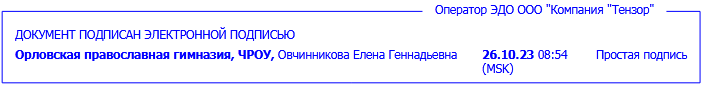 ПРОГРАММАреализации «Стандарта православного компонента начального общего, основного общего, среднего общего образования для учебных заведений Российской Федерации»ЧРОУ «Орловская православная гимназия во имя священномученика Иоанна Кукши»на  2024- 2029 г.г.СОДЕРЖАНИЕI. Паспорт программы реализации Стандарта ПКПОУ*II. Информационная справка о ПОУ*III. Стратегия Программы реализации Стандарта ПКПОУIV. Условия реализации Стандарта ПКОУV. Программа реализации Стандарта ПКПОУ__________________________________________* Стандарт Православного компонента православного образовательного учреждения** православное образовательное учреждение      I. ПАСПОРТ ПРОГРАММЫ РЕАЛИЗАЦИИ СТАНДАРТА ПКПОУЧРОУ «Орловская православная гимназия во имя священномученика Иоанна Кукши»Настоящая программа определяет концепцию реализации Стандарта православного компонента начального общего, основного общего, среднего общего образования и основные направления деятельности по ее реализации на 2024 – 2029 годы ЧРОУ «Орловская православная гимназия во имя священномученика Иоанна Кукши». Программа гимназии разработана как программа управляемого, целенаправленного перехода школы к получению качественно новых результатов образования школьников в условиях совершенствования духовно-нравственного образования и воспитания.II. ИНФОРМАЦИОННАЯ СПРАВКА О ПОУсвид. 57А01№0000380 выд. Департаментом образования и молодежной политики Орловской области 03.04.2014г. №954.III. СТРАТЕГИЯ ПРОГРАММЫ РЕАЛИЗАЦИИ СТАНДАРТА ПКПОУIV. УСЛОВИЯ РЕАЛИЗАЦИИ СТАНДАРТА ПКПОУV. ПРОГРАММА РЕАЛИЗАЦИИ СТАНДАРТА ПКПОУПриложение к Программе Реализации стандарта ПКПрограмма Духовно-нравственного развития, воспитания и социализации обучающихся 1.Целевой раздел программы Духовно-нравственного развития, воспитания и социализации обучающихся ЧРОУ «Орловская православная гимназия»2 Содержательный раздел программы духовно-нравственного образования, воспитания и социализации обучающихся.2.1 Направления реализации программы Духовно-нравственного развития, воспитания и социализации обучающихся ……………………………………………2.2 Система духовно-нравственного образования и социализации обучающихся….2.2. 1 Характеристика учебных программ гимназического компонента Учебного плана……………………………………………………………………………………...2.2.2 Дополнительное образование……………………………………………………2.2.3 Внеурочная деятельность………………………………………………………...2.2.4 Совместная деятельность с предприятиями, общественными организациями, с организациями дополнительного образования.Сотрудничество с ОГШИ им. Д.Б.Кабалевского……………………………………2.2.5.Формы индивидуальной и групповой организациипрофессиональной ориентации обучающихся……………………………………….2.2.6 Формы участия родителей по направлениям социального воспитания……..2.2.7 Организация работы по формированию экологическицелесообразного, здорового и безопасного образа жизни………………………….3.Планируемые результаты духовно-нравственного развития, воспитания и социализации обучающихся, формирования экологической культуры, культуры здорового и безопасного образа жизни обучающихся……………4.Мониторинг эффективности деятельности гимназии в части духовно-нравственного развития, воспитания и социализации обучающихся………5. Информационно-методическое и Материально-техническое оснащение программы Духовно-нравственного развития, воспитания и социализации обучающихся………………………………………………………………….1.Целевой раздел программы Духовно-нравственного развития, воспитания и социализации обучающихся ЧРОУ «Орловская православная гимназия»1.1 Пояснительная записка программы Духовно-нравственного развития, воспитания и социализации обучающихся Научно-методическими основами разработки программы является закон Российской Федерации «Об образовании» от 29.12.2012 г. №273 ФЗ РФ, национальная образовательная инициатива «Наша новая школа», Федеральные целевые программы развития образования и воспитания , примерная основная образовательная программа ,Устав гимназии. Программа разработана в соответствии с требованиями на основе ФГОС -3 Ноо, Ооо, СооСтандартами православного компонента начального общего, основного общего, среднего общего образования для учебных заведений Российской Федерации, утвержденный решением Священного Синода Русской Православной Церкви «27» июля 2011 г. Журнал № 76, В тексте Федеральной программы ООО основные термины «воспитание», «социализация» и «духовно-нравственное развитие» человека используются в контексте образования: воспитание – составляющая процесса образования, духовно-нравственное развитие – один из целевых ориентиров образования; в основе и воспитания, и духовно-нравственного развития находятся духовно-нравственные ценности; духовно-нравственное развитие – осуществляемое в процессе социализации последовательное расширение и укрепление ценностно-смысловой сферы личности, формирование способности человека оценивать и сознательно выстраивать на основе традиционных моральных норм и нравственных идеалов отношение к себе, другим людям, обществу, государству, Отечеству, миру в целом; воспитание создает условия для социализации (в широком значении) и сочетается с социализацией (в узком значении); в узком значении социализация характеризует процессы социального взаимодействия человека с другими людьми, с социальными общностями (в том числе с социальными организациями и общественными институтами) и предполагает приобретение обучающимися социального опыта, освоение основных социальных ролей, норм и правил общественного поведения; социализация разворачивается в пространстве образовательных организаций и в семье. Целью духовно-нравственного развития, воспитания и социализации обучающихся является развитие и воспитание компетентного гражданина России, принимающего судьбу Отечества как свою личную, осознающего ответственность за настоящее и будущее своей страны, укорененного в духовных и культурных традициях многонационального народа РоссииКонцепция духовно-нравственного развития и воспитания личности – гражданина России программы нашей гимназии строится на:1.Системе базовых национальных ценностей:	– Традиционная религия - православие;	– Патриотизм;	– Социальная солидарность ( милосердие, честь, достоинство);–Гражданственность (служение Отечеству, свобода совести и        вероисповеданья, закон и правопорядок);	– Семья;	– Здоровье (духовно-нравственное, социальное, физическое; здоровый образ          жизни);	– Труд и творчество;	– Наука;	– Искусство и литература;	– Природа и человечество.2.Цель и задачи духовно-нравственного развития и воспитания обучающихся формулируются в единстве учебной и внеучебной деятельности.Основной традиционной религией для большинства граждан России является Православие. Православие через заповеди Божии, весь уклад церковной жизни создает идеальную основу этических норм и нравственности человеческой личности. Воспитательная система образовательного учреждения на основе традиционных для России православных ценностях создаст условия для формирования необходимых качеств современного национального идеала личности гражданина России, определенного Доктриной образования.	Концепция программы строится также в соответствии с типом нашего учреждения: ОУ среднего общего образования и видом ОУ – гимназия:	– С повышенным уровнем обученности по всем предметам;	– С предоставлением возможности получить универсальное образование;	– С приобщением к истокам национальной культуры;      – С подготовкой гимназистов интегрироваться в систему мировой национальной культуры;	– С подготовкой учеников к творческой исследовательской деятельности в различных областях фундаментальных наук.	Весь уклад гимназии, определяемый Уставом, изначально решал задачи, которые ставятся перед современным образованием. 	Цели программы:«Создание образовательной среды на основе православных традиций, способствующей творческому развитию личности и ценностному самоопределению обучающихся в любом социуме»Задачи программы:Построение опережающей образовательной практики с учетом православных традиций, региональных, социокультурных тенденций, воспитание уважения к России,  городу, к своей семье, гимназии. Обеспечение прав ребенка на качественное образование, сохранение и укрепление здоровья.Совершенствование и внедрение нового содержания образования, способствующего развитию творческой деятельностной сторон личности детей, их социализации.Реализация преемственности в сфере образовательных подсистем (дошкольного, начального, основного и общего образования, гимназического, дополнительного и Вузовского).Формирование гражданской позиции и самооценки гимназистов в соответствии с нормами православной этики. Развитие органов ученического самоуправления.Вовлечение обучающегося в процессы самопознания, самопонимания, содействие обучающимся в соотнесении представлений о собственных возможностях, духовном совершенствовании через понятие греха, страха Божия, интересах, ограничениях с запросами и требованиями окружающих людей, общества, государства, помощь в  личностном самоопределении, проектировании индивидуальных образовательных траекторий и образа будущей профессиональной деятельности, поддержка деятельности обучающегося по саморазвитию;Овладение обучающимся социальными, регулятивными и коммуникативными компетенциями, обеспечивающими им индивидуальную успешность в общении с окружающими, результативность в социальных практиках, в процессе сотрудничества со сверстниками, старшими и младшими.  Гипотеза:"Творческий потенциал учащихся может развиться и сформировано ценностное самоопределение личности  в любом социуме, если воспитание будет основано на русской православной культуре". Духовность и нравственность являются базовыми, сущностными характеристиками личности. Между этими понятиями существует не только семантическая, но и онтологическая связь: нормы и принципы нравственности получают идейное обоснование в идеалах добра и зла, являющихся категориями духовности. Духовность, от слова Дух базируется на жизни в Духе Святом в лоне Церкви. Духовная основа России – православие, вот уже в течение десяти веков.Нравственность представляет собой совокупность общих принципов поведения людей по отношению друг к другу. Важно, чтобы ребёнок сам определился в сторону истинных ценностей.1.2 Результативность духовно-нравственного образования, воспитательной работы и социализации гимназистов определяется личностными  качествами выпускника гимназии: Это – высоконравственный, творческий, компетентный гражданин России, принимающий судьбу отечества как свою личную, осознающий ответственность за настоящее и будущее своей страны, укорененный в духовных и культурных традициях многонационального народа России.Основные черты личности выпускника:-	Нравственное поведение в соответствии с Заповедями Божьими;-	Стремление к духовно-нравственному самосовершенствованию;Успешная социализация и устойчивость нравственных принципов православной этики в любых жизненных ситуациях.Любовь к Родине. Патриотизм.Стремление к познанию;Активная социальная и творческая позиция;Приобщение к ценностям культуры России;Приобретение жизненных умений и навыков.Здоровый образ жизни.                      личностных качеств   выпускника гимназии:Развитое моральное сознание и компетентность в решении моральных проблем на основе православного мировоззрения, формирование нравственных чувств и нравственного поведения, осознанного и ответственного отношения к собственным поступкам через осознание греха и стремление к духовно-нравственному совершенству в Боге. Уважительное и доброжелательное отношение к другому человеку, его вере, мнению, мировоззрению, культуре, языку, , гражданской позиции. Готовность и способность вести диалог с другими людьми и достигать в нем взаимопонимания.Способность к осознанию российской идентичности в поликультурном социуме (патриотизм, уважение к Отечеству, к прошлому и настоящему многонационального народа России, воспитанное чувство ответственности и долга перед Родиной, идентичность с территорией, с природой России, идентификация себя в качестве гражданина России, субъективная значимость использования русского языка и языков народов России, осознание и ощущение субъективной сопричастности с судьбой российского народа). Осознание своей этнической принадлежности, знание истории, языка, культуры своего народа, своего края, основ культурного наследия народов России и человечества. Осознанное, уважительное и доброжелательное отношение к истории, культуре, религии, традициям, языкам, ценностям народов России и народов мира. Сформированность мотивации к обучению и целенаправленной познавательной деятельности, готовность и способность обучающихся к саморазвитию и самообразованию; готовность и способность к осознанному выбору профессии. Уважительное отношение к труду, наличие опыта участия в социально значимом труде.Осознание значения семьи в жизни человека и общества, принятие ценности семейной жизни, уважительное и заботливое отношение к членам своей семьи. Сформированность коммуникативной компетентности в общении и сотрудничестве со сверстниками, детьми старшего и младшего возраста, взрослыми в процессе образовательной, общественно полезной, учебно-исследовательской, творческой и других видов деятельности. Освоенность социальных норм, правил поведения, ролей и форм социальной жизни в группах и сообществах, включая социальные сообщества (взрослых и сверстников). Участие в школьном самоуправлении и общественной жизни в пределах возрастных компетенций .Сформированность ценности здорового и безопасного образа жизни; интериоризация правил индивидуального и коллективного безопасного поведения в чрезвычайных ситуациях, угрожающих жизни и здоровью людей, правил поведения на транспорте и на дорогах. Развитость эстетического сознания через освоение художественного наследия народов России и мира, творческой деятельности эстетического характера , уважение к истории культуры своего Отечества, выраженной в том числе в понимании красоты человека; развитая потребность в общении с художественными произведениями, сформированность активного отношения к традициям художественной культуры как смысловой, эстетической и личностно-значимой ценности. Сформированность основ экологической культуры, соответствующей современному уровню экологического мышления, наличие опыта экологически ориентированной рефлексивно-оценочной и практической деятельности в жизненных ситуациях (готовность к исследованию природы, к занятиям сельскохозяйственным трудом, к художественно-эстетическому отражению природы, к осуществлению природоохранной деятельности). II. Содержательный раздел программы духовно-нравственного образования, воспитания и социализации обучающихся.2.1 Программа духовно-нравственного образования и социализации выделяет следующие направления её реализации:Духовно-нравственное; Историко-краеведческое;Гражданско-патриотическое;Художественно-эстетическое;Социально-коммуникативное;-     Развитие системы дополнительного образования;Экологическое;Работа с семьёй;Творческий труд;Профориентация;Физическое совершенствование;Пути реализации  программы с целью духовно-нравственного образования и социализации обучающихся.Введение гимназических предметов вероучительного направленияПостановка традиционных Рождественских спектаклей.Организация работы клуба «Никто не забыт и ничто не забыто»Проектная деятельность в рамках 	клуба «Никто не забыт и ничто не забыто»Подготовка к защите проектов, выступлений по духовно – нравственной, краеведческой тематике; тема ВОВ, история нашего Отечества. Публичная защита проектовСеть курсов внеурочной деятельности краеведческого, патриотического направления. Система дополнительного образованияЛокализация кружков на базе гимназии Орловской детской школы искусств имени Д.Б.КабалевскогоСотрудничество с Областным центром психологической помощи детям и подросткам. Сотрудничество с ВУЗ- амии: Орел Гау, техническим университетом г. Орла. Обучение по основам профессии «Оператор ЭВМ» на базе УВЦ Орел Гау. /приобретение социального опыта в студенческой среде/Сотрудничество с Областной экспериментальной  площадкой духовно-нравственного направления по обмену опытом в преподавании ОРКСЭ.Проведение общегимназических мероприятий:2.2  В гимназии создана система духовно-нравственного образования как синтезгимназических дисциплин вероучительного содержания богатство внеурочной деятельности блока дополнительного образования сотрудничество с Вузами, библиотеками, музеями, школой искусств г. Орла2.2.1 Характеристика учебных программ гимназического   компонента Учебного плана .Гимназический компонент учебного плана представлен спецпредметами:- Основы православной веры /Закон Божий / -  1-11 классы;- церковнославянский язык  -  1-8 классы;- основы греческого языка  -  8 класс;- основы латинского языка  -  9 класс;Курс «Основы православной веры»  предусматривает по 35 часов обучения в год (в первом классе – 32 часа в год), с периодичностью -  1 урок в неделю.Содержание  курса «Основы православной веры» определяется рабочей программой, составленной на основе примерной программы «Основы православной веры», утверждённой отделом религиозного образования и катехизации РПЦ и определяющей стандарт  православного компонента начального общего, основного общего, среднего общего образования для учебных заведений Российской Федерации и  представлено  в виде следующих разделов.  Разделы «Основы вероучения» и «Священное Писание» направлены на ознакомление с основными событиями Ветхозаветной и Новозаветной Истории, основными догматами православной веры. Предполагают формирование христианского мировоззрения и нравственного поведения учащихся.Разделы «Молитва» и «Православное богослужение» нацелены на практическое приобщение к православному богослужению и приобретению личного опыта христианской жизни.Разделы «Из Общецерковной Истории и Истории Русской Церкви» и «Основы христианской нравственности» помогут  учащимся сформировать  христианское отношение к миру и  обществу, пробудить чувство патриотизма и  осознать величие христианской культуры, её тесной связи с историей России.       1 класс – ведущая тема года «Первые шаги в церковной жизни»(ознакомительный цикл).  Задачи: дать начальные представления  о Боге,  молитве, Православной Церкви и христианской жизни.Для более осознанного восприятия  изложение материала сопровождается примерами и рассказами из Священной Истории.      2 класс - ведущая тема года «Изложение Священной Истории Ветхого  Завета». Ветхий Завет - путь человечества ко Спасителю. Ветхозаветная история - это не история еврейского народа, а история веры и благочестия.  Задачи: расширить представления детей о молитве. На примере Истории Ветхого Завета показать детям,  как Бог постепенно открывается людям и как люди учились познавать Бога. Здесь они из живых примеров получают первые понятия о главных обязанностях как семейных, так и общественных (как надо почитать родителей и дорожить их благословением, о братской и родственной любви и т.п.).      3 класс - ведущая тема года «Изложение Священной Истории Нового  Завета».Задачи: углубить понимание детьми смысла и значения молитвенного обращения к Богу, к Божьей Матери, к святым. Укрепить в них сознание реальности, историчности событий священной Истории Нового Завета.      4 класс – ведущая тема года «О вере и жизни христианской», предполагает знакомство детей с основами православного катехизиса, который также обращает нас к Евангелию и истории Церкви Христовой и приводит  в систему те знания, которые они получили раньше.  Задачи:  объяснить детям  основные догматы христианской веры, рассказать о христианском, церковном понимании жизни. Помочь  понять смысл христианской жизни через Таинства Церкви.      Первый год (5 класс) - Богослужение Православной Церкви.      Второй год (6 класс) –   основы христианской нравственности, раскрываемые на примерах из житий Святых.      Третий, четвертый и пятый годы (7, 8, 9 классы)- история Нового Завета.Требования к уровню подготовки учащихся, заканчивающих 5-й класс:знать устройство православного храма.знать иерархию священства и их священные одежды.знать чины воскресной Всенощной и Литургии.знать  особенности чинопоследования Литургии Василия Великого и Литургии Преждеосвященных Даров.знать наизусть великопостную молитву св. Ефрема Сирина. Требования к уровню подготовки учащихся, заканчивающих 6-й класс:знать жития святых, предложенных для изучения в течение  года.знать наизусть тропари святым, жития которых изучили в программе курса.Требования к уровню подготовки учащихся, заканчивающих 7-й класс:Уметь читать текст Евангелия от Матфея на церковнославянском языке, понимать содержание прочитанного.Анализировать содержание прочитанного в Евангелии от Матфея, опираясь на толковое Евангелие.Знать, что Иисус Христос и есть именно тот Мессия, о Котором предсказывали ветхозаветные пророки, что ветхозаветное откровение, затемненное книжниками и фарисеями, только в христианстве  уясняет свой совершеннейший смысл.Уметь устанавливать связь между целью написания Евангелия от Матфея и его содержанием.Требования к уровню подготовки учащихся, заканчивающих 8-й класс:Уметь читать текст Евангелия от Марка и Евангелия от Луки на церковнославянском языке, понимать содержание прочитанного.Анализировать содержание прочитанного в Евангелии от Марка и Евангелия от Луки, опираясь на толковое Евангелие.Знать, что в Евангелии от Марка раскрывается царское величие и всемогущество Господа Иисуса Христа, как Сына Божьего, Владыки и Повелителя мира, а Евангелие от Луки описывает и подчеркивает, что Мессия – Христос – есть спаситель всего мира, всех людей, пришел на землю не только для иудеев, но и для язычников. Уметь устанавливать связь между целью написания Евангелия от Марка и Евангелия от Луки и его содержанием.Требования к уровню подготовки учащихся, заканчивающих 9-й класс:Уметь читать текст Евангелия от Иоанна на церковнославянском языке, понимать содержание прочитанного.Анализировать содержание прочитанного в Евангелии от Иоанна, опираясь на толковое Евангелие.Знать, что в Евангелии от Иоанна раскрывается Божественное достоинство Иисуса Христа и глубочайшие таинства веры (беседа с Никодимом о рождении свыше водою и Духом и о таинстве искупления; беседа с самарянкой о воде живой и о поклонении Богу Духом и истиною; беседа о хлебе, сшедшем с небес и о таинстве причащения; беседа о пастыре добром; прощальная беседа с учениками на Тайной Вечери с заключительной дивной «первосвященнической молитвой» Господа); учение о Боге Слове и истине тайн веры христианской.Уметь устанавливать связь между целью написания Евангелия от Марка и Евангелия от Луки и его содержанием.3.Содержание программы «Основы православной веры» представлено  в виде следующих разделов. Раздел «Основы вероучения» направлен на изучение основных догматов Православной веры, понимание их важности и необходимости, а также принятие их как основы мировоззрения и жизненной позиции.   Разделы «Молитва», «Богослужение и Таинства» ориентированы на укрепление заложенных духовно-нравственных основ, опыта личного благочестия и  знаний православной веры.Раздел «Подвижники благочестия. История   Церкви » помогает найти учащимся свое место в жизни Церкви и общества, почувствовать  живую веру и делиться ей, указывает пути реализации своей веры через конкретные дела милосердия.Разделы «Священное Писание» и «Священная  история Нового Завета» делают акцент на Христоцентричность Священной  Истории.   Господь Иисус Христос осмысливается в контексте Домостроительства как Спаситель человеческого рода, осознаются и глубоко проживаются Его Боговоплощение, Крестная Жертва и Воскресение. Актуализируются и  качества отдельных  персоналий Священной Истории Нового Завета, направленность их воли и желания ко Христу.Раздел «Основные понятия» раскрывает вопросы о Священном Писании: авторство, кем, когда и при каких обстоятельствах писалось, Богодухновенность Священного Писания.  5 класс – ведущая тема года «О Богослужении в православной Церкви».   Задачи: воспитание любви к церковному богослужению и твердого навыка в исполнении важнейших обязанностей в личном служении Богу.Практическое освоение Богослужения начинается ранее — с первого года обучения  основам православной веры. Дети, приходя с преподавателями или родителями в храм, учатся тому, как входить в храм Божий, как изображать на себе крестное знамение, как молиться во время церковной службы, как слушать Евангелие, как исповедаться и готовиться к Святому Причащению, как с благоговением приступать к Святой Чаше. При этом дети начинают постепенно запоминать порядок Божественной Литургии и других церковных служб.     Содержание:«Основы вероучения». Учение Церкви о Втором Лице Св.Троицы Господе Иисусе Христе: песнь «Единородный Сыне». Годовой круг Богослужений. Двунадесятые праздники, великие праздники. Господские, Богородичные и святых.«Священное Писание».  Священные события истории Ветхого и Нового Заветов, и их отражение в православных богослужениях. Чтение Апостола и Евангелия и Псалтири на богослужении. Структура, содержание и авторы  священно-богослужебных книг. «Молитва». Шестопсалмие. «Ныне отпущаеши». 1, 2, 3 антифоны. Символ Веры. «Отче наш». «Верую, Господи, и исповедую». «Вечери Твоея тайныя днесь». Молитва святого Ефрема Сирина. Ектении. Смысл молитв за живых и усопших.  «Богослужение и Таинства». Понятие о Богослужении. Суточный круг богослужений. Недельный круг Богослужений. Годовой круг Богослужений. О Богослужебных книгах. Ектении. Всенощное бдение. Вечерня. Утреня. Божественная литургия. Проскомидия. Совершение проскомидии. Литургия оглашенных. Литургия верных: перенесение честных даров с жертвенника на престол,   приготовление верующих к освящению честных даров, освящение (пресуществление) даров, приготовление верующих к причащению,   причащение, благодарение за причащение и отпуст. О Литургии святого Василия Великого. Литургия Преждеосвященных Даров. Важнейшие действия при совершении таинств. Крещение и миропомазание. Покаяние и причащение. Важнейшие действия при совершении таинств. Священство. Брак. Елеосвящение. О молебнах. О погребении усопших.«Подвижники благочестия. История   Церкви »    Храм и его устройство. Алтарь – самая главная часть храма. Иконостас, его устройство. Солея. Священнослужители и их священные одежды (облачения). Формирование чинопоследования Литургии (краткая история). Литургия в жизни первых христианских общин. Краткие жития авторов Божественной Литургии и авторов священно-богослужебных книг.   6 класс - ведущая тема года «Основы христианской нравственности, раскрываемые на примерах из житий Святых».Задачи: на примерах из жизни святых показать  близость людей к Богу, воспитание стремления к святости и благочестию.Настоящий раздел курса  «Основы православной веры» специально посвящается Святым угодникам Божиим, потому что святость — это основной нерв церковной жизни, это и вернейшее свидетельство о спасительной Благодати Божией, данной нам Воскресшим Спасителем.Из всего великого сонма Святых, от века Богу угодивших, в настоящей программе приводятся имена только некоторых из них — всеми почитаемых   и любимых православным народом. Но церковный календарь велик и Церковь Христова Православная почти каждый день почитает память Святых. Поэтому, с учетом поместного церковного предания о Святых, в эту программу могут быть внесены имена и других угодников Божиих.Сначала изучаются жития святых, которые жили и прославились в прежние времена, а затем близких к нам по времени Святых. Этим показывается непрерывность благодатной духовной жизни в Церкви Христовой.Содержание:«Основы вероучения». Догмат иконопочитания. Почитание святых мощей. Библейское основание почитания мощей. Иконы и святые мощи. Отличие почитания от поклонения.«Молитва». Примеры из житий святых и духовных летописей благотворного влияния молитвы за ближнего. Молитвенное общение со святыми угодниками Божиими, почитание мощей и икон. Особенности молитвенного делания. Тропари к изучаемым житиям святых.«Подвижники благочестия. История   Церкви ».Святой пророк и Креститель Господень Иоанн Предтеча. Святой первоверховный апостол Петр. Святой первоверховный апостол Павел. Святой апостол Андрей Первозванный. Святой великомученик Георгий Победоносец. Святитель Николай, архиепископ Мир Ликийских, чудотворец. Святой великомученик и целитель Пантелеимон. Святые равноапостольные братья Кирилл и Мефодий, просветители славян. Святая равноапостольная княгиня Ольга. Святой равноапостольный князь Владимир. Святой преподобный Нестор Летописец. Преподобный священномученик Иоанн Кукша, просветитель вятичей. Святой благоверный князь Александр Невский. Святой преподобный Сергий Радонежский. Святой благоверный князь Димитрий Донской. Святой Василий Блаженный. Святой преподобный Александр Свирский, чудотворец. Святитель Тихон Задонский. Святой преподобный Серафим Саровский чудотворец. Святая Блаженная Ксения Петербургская. Святой праведный Иоанн Кронштадский. Святая Блаженная Матрона Московская. Царственные страстотерпцы: благоверный царь мученик  Николай Александрович и его семья. Преподобномученица Великая княгиня Елисавета и инокиня Варвара. Священномученик Илларион и новомученики российские. Оптинские новомученики: иеромонах Василий, инок Трофим, инок Ферапонт. Мученики за Христа сегодня: Евгений Родионов.7 класс – ведущая тема года «История Нового Завета в Евангелии от Матфея».Задачи: познакомить учащихся с  текстом и содержанием первоисточника христианской жизни – Евангелием от Матфея, используемым в православном Богослужении, целью, временем и местом написания Евангелия.Содержание: «Священное Писание». Понятие о Священном Писании Нового Завета. Знакомство с количеством, названием и кратким содержанием священных книг.«Священная история Нового Завета». Пришествие в мир Господа Иисуса Христа. Книга родства Иисуса Христа. Откровение тайны воплощения праведному  Иосифу. Рождество Христово. Поклонение Волхвов. Бегство в Египет и избиение младенцев. Общественное служение Господа Иисуса Христа. Выход Господа Иисуса Христа на общественное служение и события Его жизни до первой Пасхи. Иоанн креститель и его свидетельство о Господе Иисусе Христе. Крещение Господне. Сорокадневный пост и искушение от диавола. Призвание первых Апостолов. Первое чудо на браке в Кане Галилейской. Вторая пасха общественного служения Господа Иисуса Христа. Нагорная проповедь. Чудо исцеления прокаженного. Исцеление слуги капернаумского сотника. Исцеление тещи Петровой. Укрощение бури на море. Исцеление двух бесноватых в стране Гергесинской. Исцеление расслабленного в  Назарете. Призвание  Матфея. Исцеление кровоточивой и воскрешение дочери Иаира. Исцеление двух слепцов и бесноватого немого. Хождение Господа Иисуса Христа по Галилее с учениками и некоторыми женщинами. Скорбь Его о недостатке делателей на жатве. Избрание двенадцати апостолов. Наставления апостолам перед проповедью. Посольство от Иоанна Предтечи к Господу. Иисусу Христу. Свидетельство Господа об Иоанне. Обличение нечестивых городов, прославление Бога за открытие истины младенцам и призыв к Себе труждающихся и обремененных. Срывание колосьев в субботу учениками Иисуса Христа. Исцеление сухорукого в субботу. Исцеление бесноватого и обличение фарисеев за хулу на Духа Святого. Ответ Господа искавшим от Него знамение. Учение Господа Иисуса Христа о Царствии Божием в притчах. Притча о сеятеле. Притча о плевелах. Притча о закваске. Притча о сокровище скрытом в поле. Притча о жемчужине. Притча о неводе, закинутом в море. Ответ Господа колеблющимся следовать за Ним. Усекновение главы Иоанна Предтечи. Чудесное насыщение пяти тысяч народа пятью хлебами. Хождение Господа по водам и исцеление многих больных. Третья Пасха Общественного служения Господа Иисуса Христа. Обличение фарисейских преданий. Исцеление дочери хананеянки. Исцеление глухого косноязычного и многих больных. Чудесное насыщение четырех тысяч народа. Обличение фарисеев, просивших знамения с неба, и предостережение от закваски фарисейской и саддукейской. Апостол Петр исповедует от лица всех апостолов Иисуса Христа Сыном Божиим. Господь предрекает о Своей смерти и Воскресении и учит о несении креста. Преображение Господне. Исцеление бесноватого отрока: о важности веры, молитвы и поста. Чудесная уплата церковной подати. Беседа о том, кто больше в Царствии Небесном – Господь ставит дитя в пример ученикам. Учение о борьбе с соблазнами. О прощении обид и притча о немилосердном должнике. Путешествие Господа в Иудею. Учение Иисуса Христа о святости брака и о девстве. Благословение детей. Беседа о силе веры и об обязанности исполнять заповеди. О богатом юноше. Апостолы, оставившие все ради Христа, наследуют жизнь вечную. Притча о работниках в винограднике, получивших равную плату. Господь повторяет предсказание о предстоящих Ему страданиях и Воскресении и дает ответ сынам Заведеевым о первенстве в Его Царстве. Исцеление двух иерихонских слепцов. Последние дни земной жизни Господа Иисуса Христа.  Вход Господень в Иерусалим. Изгнание торгующих из храма. Великий Понедельник.  Проклятие бесплодной смоковницы. Великий Вторник. Засохшая смоковница и поучение о силе веры. Беседа в храме: ответ старейшинам, кто дал Ему такую власть. Притча о двух сыновьях. Питча о злых виноградарях. Притча о званых на брачный пир царского сына. Ответ Господа о дани кесарю. Посрамление саддукеев в вопросе о воскресении. Беседа  о наибольшей заповеди в Законе Божием и о Божественном достоинстве Мессии. Обличительная речь против книжников и фарисеев. Беседа Господа с учениками на горе Елеонской о Его втором  пришествии и кончине мира. Притча о десяти девах. Притча о талантах. О страшном суде. Великий Четверг.  Тайная Вечеря. Умовение ног. Господь объявляет о Своем предателе. Установление Таинства Евхаристии. Гефсиманский подвиг: моление о чаше.  Предание Иисуса Христа: взятие Его под стражу, меч Петра и бегство учеников. Суд над Господом у первосвященников Анны и Каиафы. Отречение Петра. Приговор синедриона. Погибель Иуды-предателя. Господь Иисус Христос на суде у Пилата. Крестный путь Господа – шествие на Голгофу. Распятие. Покаяние благоразумного разбойника. Смерть Христова. Погребение Господа Иисуса Христа. Воскресение Господа нашего Иисуса Христа.  Приход жен-мироносиц ко гробу. Явление Воскресшего Господа Марии Магдалине и другой Марии. Ложь иудеев и подкуп стражи гроба Господня первосвященниками. Явление Воскресшего Господа ученикам на горе в Галилее.«Основы вероучения». Пришествие (Воплощение) на землю Сына Божия; Господь Иисус Христос – Истинный Бог, о человеческой природе Господа Иисуса Христа, безгрешность Иисуса Христа,   о едином поклонении Христу; Воскресение Христово, смысл искупления и Жертвы Христовой;«Молитвы». Знакомство  с молитвой перед чтением Евангелия. Тропари двунадесятых Праздников.8 класс – ведущая тема года «История Нового Завета в Евангелии от Марка и в Евангелии от Луки».Задачи: познакомить обучающихся с  текстом и содержанием первоисточника христианской жизни –Евангелием от Марка и Евангелием от Луки, используемым в православном Богослужении, целью, временем и местом написания Евангелия.Содержание: «Священное Писание».  Знакомство с количеством, названием и кратким содержанием священных книг. Взаимоотношение четырех Евангелий по их содержанию. Характер и особенности Евангелия от Марка. Характер и особенности Евангелия от Луки.«Подвижники благочестия. История   Церкви ». Житие евангелиста Марка. Житие евангелиста Луки.«Священная история Нового Завета». Евангелие от Марка. Повествование о проповеди Иоанна Предтечи  в Иудее. Свидетельство Иоанна Крестителя о Господе. Крещение Господа Иисуса Христа. Сорокадневный пост Господа в пустыне и искушение от диавола. Призвание первых учеников близ моря Галилейского. Сила проповеди Христовой и исцеление бесноватого в капернаумской синагоге. Исцеление тещи Симоновой и многих других. Проповедь и дела Господа в Галилее. Исцеление прокаженного. Исцеление расслабленного в Капернауме. Призвание Матфея. Срывание колосьев в субботу. Учение Господа Иисуса Христа о Своем равенстве Богу Отцу и о всеобщем воскресении и суде. Исцеление сухорукого в субботу. Большое стечение народа вокруг Господа и обильные исцеления. Господь избегает известности и пророчество о сем. Учение Господа Иисуса Христа о Царствии Божием в притчах. Притча о сеятеле. Притча о плевелах. Притча о зерне горчичном. Укрощение бури на море. Изгнание легиона бесов в стране Гадаринской. Исцеление кровоточивой и воскрешение дочери Иаира. Христос посылает двенадцать апостолов на проповедь. Усекновение главы Иоанна Предтечи. Чудесное насыщение пяти тысяч  народа пятью хлебами и двумя рыбами. Хождение Господа по водам и исцеление многих больных. Обличение фарисейских преданий. Исцеление  дочери хананеянки. Исцеление глухого косноязычного и многих больных. Чудесное насыщение четырех тысяч народа семью хлебами. Обличение фарисеев, просивших знамения с неба, и предостережение  от закваски фарисейской и саддукейской. Исцеление слепого в Вифсаиде. Апостол Петр исповедует от лица всех апостолов Иисуса Христа Сыном Божиим. Господь предрекает о Своей крестной смерти и воскресении и учит о несении креста. Преображение Господне. Исцеление бесноватого отрока: о значении веры, молитвы и поста. Беседа о том, кто больше в Царстве Небесном – Господь ставит дитя в пример ученикам. Благословение детей. О богатом юноше. Апостолы, оставившие все ради Христа, наследуют жизнь вечную. Господь повторяет  предсказание о предстоящих Ему страданиях и дает ответ сыновьям Заведеевым о первенстве в его Царстве. Чудесное исцеление слепорожденного Вартимея. Вход Господень в Иерусалим. Великий Понедельник. Проклятие бесплодной смоковницы. Изгнание торгующих из храма в Иерусалиме. Великий Вторник.  Засохшая смоковница и поучение о силе веры. Беседа в храме: ответ Господа старейшинам, кто дал Ему такую власть. Притча о злых виноградарях. Ответ Господа о дани кесарю. Посрамление саддукеев в вопросе о воскресении. Беседа о наибольшей заповеди в Законе Божием и о Божественном достоинстве Мессии. Обличительная речь против книжников и фарисеев. Лепта вдовицы. Беседа Господа с учениками на горе Елеонской о Его втором пришествии и кончине мира. Великая Среда.  Совещание первосвященников и старейшин об убиении Христовом, помазание Господа женой-грешницей в доме Симона прокаженного и предательство Иуды. Великий Четверг. Тайная Вечеря. Господь объявляет о Своем предателе. Установление Таинства Евхаристии. Спор учеников о старшинстве. Прощальная беседа Господа с учениками. Гефсиманский подвиг: моление о чаше. Предание Иисуса Христа: взятие Его под стражу, меч Петра и бегство учеников. Суд над Господом у первосвященников Анны и Каиафы. Отречение Петра. Великая Пятница. Приговор синедриона. Господь Иисус Христос на суде у Пилата. Крестный путь Господа – шествие на Голгофу. Распятие. Богоматерь у креста. Смерть Христова. Погребение Господа Иисуса Христа. Воскресение Господа нашего Иисуса Христа.  Приход жен-мироносиц ко гробу и явление им Ангела. Явление Воскресшего Господа Марии Магдалине и другой мари. Явление Воскресшего Господа одиннадцати ученикам в восьмой день по Воскресении. Евангелие от Луки. Пришествие в мир Господа Иисуса Христа. Зачатие Предтечи Христова Иоанна. Благовещение Пресвятой Деве Марии о воплощении от Нее Сына Божия. Свидание Пресвятой Девы Марии с Елисаветой. Рождество Св.Иоанна Крестителя. Рождество Господа Иисуса Христа по плоти. Поклонение волхвов. Обрезание и Сретение Господне. Отрочество Господа Иисуса Христа. Выход Господа Иисуса Христа на общественное служение и события Его жизни до первой Пасхи. Иоанн Креститель и его свидетельство о Господе Иисусе Христе. Крещение Господа Иисуса Христа. Сорокадневный пост и искушение от диавола. Первая Пасха общественного служения Господа Иисуса Христа. Исцеление тещи Петровой. Чудесная ловля рыбы на Геннисаретском озере. Исцеление прокаженного. Исцеление расслабленного в Капернауме. Призвание Матфея. Срывание колосьев в субботу. Исцеление сухорукого в субботу. Учение Господа Иисуса о Своем равенстве Богу Отцу и о всеобщем воскресении и суде. Избрание двенадцати  Апостолов. Нагорная проповедь. Исцеление слуги капернаумского сотника. Воскрешение сына наинской вдовы. Посольство Иоанна Предтечи к Господу Иисусу Христу и свидетельство Господа об Иоанне. Прощение грешницы в доме Симона-фарисея. Учение Господа Иисуса Христа о Царствии Божием в притчах. Притча о сеятеле. Духовное родство с Господом. Укрощение бури на море. Изгнание легиона бесов в стране Гадаринской. Исцеление кровоточивой и воскрешение дочери Иаира. Вторая Пасха общественного служения Господа Иисуса Христа. Христос посылает двенадцать апостолов на проповедь. Усекновение главы Иоанна Предтечи. Чудесное насыщение пяти тысяч народа пятью хлебами. Апостол Петр исповедует от лица всех апостолов Иисуса Христа Сыном Божиим. Преображение Господне. Исцеление бесноватого отрока: о важности веры, молитвы и поста. Господь предрекает о Своей смерти и Воскресении. Беседа о том, кто больше в Царстве Небесном – Господь ставит дитя в пример ученикам. Именем Христовы творились чудеса и теми, кто с Ним не ходил. Христос идет в Иерусалим с учениками: самарянское селение отказывается принять Его. Призыв Господа следовать  за Ним. Христос посылает на проповедь семьдесят учеников. Возвращение семидесяти учеников. Беседа Господа Иисуса Христа в храме с иудеями о том, как наследовать Царствие Небесное. Иисус Христос дарует ученикам молитву «Отче наш» и поучает о том, как должно молиться. Спаситель совершает чудо исцеления немого от рождества и изгоняет из него беса. Женщина прославляет Матерь Христову, и Христос отвечает ей. Духовное  родство с Господом. Господь обличает фарисеев в лицемерии и безверии. Третья Пасха общественного служения Господа Иисуса Христа. Обличение фарисеев за хулу на Духа Святого. Притча о богаче и обильном урожае. Обличение нечестивых городов, прославление Бога за открытие истины младенцам и призыв к Себе труждающихся и обремененных. Чудо исцеления больного водянкой в субботу. Притча о  званных на пир к Господу. Притча о заблудшей овце. «…Бывает радость у Ангелов Божиих и об одном грешнике кающемся…». Притча о блудном сыне.  Притча о неверном домоправителе. Учение о святости брака и о девстве. Притча о богатом и Лазаре. Беседа о силе веры и об обязанности исполнять заповеди. Исцеление десяти прокаженных. Беседа о пришествии Царствия Божия и о втором пришествии Христовом. Притча о судье неправедном. Притча о мытаре и фарисее. Благословение детей. О богатом юноше. Апостолы, оставившие все ради Христа, наследуют жизнь вечную. Господь повторяет предсказание о предстоящих Ему страданиях и Воскресении и дает ответ сынам Заведеевым о первенстве в Его Царстве. Исцеление иерихонского слепца. Господь Иисус Христос посещает Закхея. Притча о десяти минах, или талантах. Последние дни земной жизни Господа Иисуса Христа.  Вход Господень во Иерусалим. Изгнание торгующих из храма. Великий Вторник.  Беседа в храме: ответ Господа старейшинам, кто дал Ему такую власть. Притча о злых виноградарях. Ответ Господа о дани Кесарю. Посрамление саддукеев в вопросе о воскресении. Беседа о наибольшей заповеди в Законе Божием и о Божественном достоинстве Мессии. Лепта вдовицы. Беседа Господа с учениками на горе Елеонской о Его втором пришествии и о кончине мира. Великая Среда. Совещание первосвященников и старейшин об убиении Христовом, помазание Господа женщиной-грешницей в доме Симона прокаженного и предательство Иуды. Великий Четверг.  Тайная Вечеря. Умовение ног. Господь объявляет о Своем предателе. Установление Таинства Евхаристии. Спор учеников о старшинстве. Прощальная беседа Господа с учениками. Гефсиманский подвиг: моление о чаше. Предание Иисуса Христа: взятие Его под стражу, меч Петра и бегство учеников. Суд над Господом у первосвященников Анны и Каиафы. Отречение Петра. Раскаяние Петра. Великая Пятница. Приговор синедриона. Господь Иисус Христос на суде у Пилата. Крестный путь Господа. Шествие на Голгофу. Распятие. Покаяние благоразумного разбойника. Смерть Христова. Погребение Господа Иисуса Христа. Воскресение Господа нашего Иисуса Христа. Приход жен-мироносиц ко гробу и явление им Ангела. Явление Воскресшего Господа ученикам на пути в Эммаус. Явление Воскресшего Господа одиннадцати ученикам в восьмой день по Воскресении. Явление Воскресшего Господа ученикам на горе в Галилее. Вознесение Господне.«Основы вероучения». Пришествие (Воплощение) на землю Сына Божия; Господь Иисус Христос – Истинный Бог, о человеческой природе Господа Иисуса Христа; Воскресение Христово, смысл искупления и Жертвы Христовой;«Молитвы». Знакомство  с молитвой перед чтением Евангелия. Тропари двунадесятых Праздников.9 класс – ведущая  тема года «История Нового Завета в Евангелии от Иоанна».Задачи: познакомить обучающихся с  текстом и содержанием первоисточника христианской жизни – Евангелием от Иоанна, используемым в православном Богослужении, целью, временем и местом написания Евангелия.Содержание:«Священное Писание». Характер и особенности Евангелия от Иоанна.  «Подвижники благочестия. История   Церкви ». Житие евангелиста Иоанна.  «Священная история Нового Завета». Евангелие от Иоанна. Предвечное бытие и воплощение Сына Божия. Иоанн креститель и его свидетельство о Господе Иисусе Христе. Первые ученики Христовы. Выход Господа Иисуса Христа на общественное служение и события Его жизни до первой пасхи.  Первое чудо на браке в канне Галилейской. Первая Пасха общественного служения Господа Иисуса Христа. Изгнание торгующих из храма. Иисус Христос в Капернауме с Матерью и Апостолами. Изгнание торговцев из храма. Прибытие Христа в Галилею и начало Его проповеди. Праздник Пасхи в Иерусалиме. Беседа Господа Иисуса Христа с Никодимом. Последнее свидетельство св.Иоанна Крестителя об Иисусе Христе. Отшествие Господа в Галилею и беседа Его с самарянкой. Господь Иисус Христос наставляет учеников притчами (о сеющем и жнущем). Исцеление сына царедворца в Кане Галилейской. Проповедь и дела Господа в Галилее. Исцеление расслабленного в Капернауме. Гнев иудеев. Спаситель наставляет в вере и делах добрых. Свидетельство Спасителя об Иоанне Крестителе. Обличение иудеев в безверии. Вторая Пасха общественного служения Господа Иисуса Христа. Иисус Христос идет на другой берег моря Галилейского, окрестности Тивериады. Канун иудейской Пасхи. Спаситель на горе с учениками и множеством народа. Чудесное насыщение пяти тысяч народа пятью хлебами. Хождение Господа  по водам. Беседа о Хлебе Небесном - о Таинстве Причащения. Третья Пасха общественного служения Господа Иисуса Христа. Обличение фарисейских преданий. Фарисеи и первосвященники посылают служителей схватить Иисуса Христа. Спаситель предсказывает Свое Воскресение. Народ спорит о том, откуда Иисус Христос. Господь в Иерусалиме на празднике Кущей. Суд Христа над грешницей, приведенной к Нему фарисеями. Беседа Господа Иисуса Христа с иудеями в храме. Чудо Исцеления слепорожденного в субботу. Спор фарисеев о том, какой силой Иисус Христос исцеляет больных. Беседа о добром пастыре. Беседа в праздник Обновления. Господь Иисус Христос в доме Марфы и Марии. Чудо воскрешения Лазаря. Совет первосвященников и фарисеев о том, как поступить с Иисусом Христом. Предсказание первосвященника Каиафы о смерти Спасителя за весь народ. Решение фарисеев убить Спасителя. Иисус Христос тайно едет в г. Ефраим со Своими учениками. Приближение Пасхи иудейской. 6 дней до Пасхи. Вечеря в Вифании  в доме Лазаря. Мария помазывает ноги Спасителя миром и отирает волосами. Любостяжание Иуды Искариота.  Последние дни земной жизни Господа Иисуса Христа. Торжественный вход Господень в Иерусалим. Притча Спасителя о зерне, упавшем в землю. Предсказание Иисуса Христа о Своей смерти и воскресении. Великий Четверг. Тайная Вечеря. Спаситель омывает ноги учеников Своих. Иисус Христос предсказывает предательство Иуды. Установление Таинства Евхаристии. Спаситель дарует заповедь ученикам: «Да любите друг друга, как  Я возлюбил вас…». Господь Иисус Христос предсказывает отречение Петра. Прощальная беседа Господа с учениками. Притча о виноградаре, виноградной лозе, ветвях и плодах. Спаситель поучает Апостолов  об истинной  любви: «нет больше той любви, как если кто положит душу свою за друзей своих». Иисус Христос предсказывает о Своем гонении, гонении Апостолов; говорит о Духе Истины, исходящем от Отца. Спаситель предсказывает о Духе Истины. Господь наставляет о том, что будет, когда они останутся в мире без Него. Гефсиманский подвиг: моление о чаше. Иисус Христос с учениками у р. Кедрон в саду. Предательство Иуды. Петр отсекает правое ухо раба первосвященника Малха. Взятие Спасителя под стражу. Отречение Петра. Спаситель у Анны. Отправление Спасителя к Каиафе. Вторичное отречение Петра. Иисуса Христа ведут в преторию к Пилату. Великая Пятница. Избиение Иисуса Христа, возложение на Его Главу тернового венца. Господь Иисус Христос на суде у Пилата. Крестный путь Господа  - шествие на Голгофу. Распятие. Покаяние благоразумного разбойника. Богоматерь у креста. Смерть Христова. Погребение Иисуса Христа. Воскресение Господа нашего Иисуса Христа. Мария Магдалина находит, что камень отвален от гроба. Петр и др. ученик спасителя обнаруживают, что тела во гробе нет. Явление 2х Ангелов Марии Магдалине. Явление Спасителя Марии Магдалине и другой Марии. Мария Магдалина возвещает ученикам о воскресении Христовом. Явление воскресшего Спасителя 12 ученикам. Неверие Фомы. Явление Спасителя во 2й раз. Явление Воскресшего Иисуса Христа ученикам (Петру, Фоме, Нафанаилу, сыновьям Заведеевым и 2 др. ученикам)  на море Тивериадском. Воскресший Спаситель пророчествует о смерти Петра.«Основы вероучения». Пришествие (Воплощение) на землю Сына Божия; Господь Иисус Христос – Истинный Бог; Воскресение Христово, смысл искупления и Жертвы Христовой;«Молитвы». Знакомство  с молитвой перед чтением Евангелия. Тропари двунадесятых Праздников.Программа старшей школы рассчитана на  два года обучения. Каждый год предусматривает по 35 часов обучения, с периодичностью -  1 урок в неделю.      Первый год (10 класс) – ведущая тема года «История Церкви».       Второй год (11 класс) – ведущая тема года «Священная история Ветхого и Нового Завета».Завершается изучение курса сдачей экзамена или дифференцированного зачета.   Ожидаемые результаты освоения программы в 10, 11 кл: Изучение «Основ православной веры» учащимися в 10 и 11 классах  старшей школы должно стать обобщением всего курса. На этой ступени обучения учащиеся  должны получить достаточно полное знание о православной вере, приобрести четкие векторы направленности в своем дальнейшем духовно-интеллектуальном развитии, укрепить практический опыт применения своих знаний, как в личной, так и в общественной жизни. Метапредметные результаты освоения на данном этапе обучения также остаются важным компонентом в образовательной системе. Результатами такой работы должны стать следующие компетенции:развитие аналитического подхода к осмыслению изучаемого материала в контексте православного вероучения;умение выбирать и использовать различные источники знаний, анализировать, обобщать и представлять их в форме доклада, реферата, сочинения;развитие нравственного отношения к знанию: знания не ради собственных амбиций и корысти, а ради ответственного служения Богу и Отечеству;формирование целостной картины мира на основе православного мировоззрения и мировосприятия;Личностные результаты освоения выпускниками старшей школы программы по «Основам православной веры» выражаются в следующем:твердое стояние в православной вере, её  традиции и культуре;осознание себя чадом Православной Церкви;приобретение опыта личного аскетизма как средства к обретению внутреннего контроля над своими желаниями и чувствами;обретение православной жизненной позиции и мировоззрения, личностного самосознания, в неразрывной связи с Церковью Христовой и обществом;приобретение знаний и навыков, необходимых в духовной жизни и дальнейшем духовном развитии;приобретение знаний и опыта в апологетике (защите) и проповеди православной веры;приобретение твердых моральных устоев, христианского образа поведения и отношения к людям;чувство личной ответственности за мир, в котором живем.        Предметные результаты освоения выпускниками старшей школы программы по «Основам православной веры» выражаются в следующем:осознание высокого духовного и культурного значения Библии, богодухновенности  Священного Писания;более глубокое знание Библейской истории Ветхого Завета, осознание единства и связи двух Заветов;знание и свободное ориентирование в хронологии и духовном смысле Евангельской истории;знание основных аргументов доказательства бытия Божия;знание основ христианской антропологии, учения о душе и теле человека;знание и умение рассказать о православном богослужении;знание причин и следствий грехопадения; путей борьбы с грехом и противодействия злу, осознание покаяния как « пути домой»;представление о христианском браке и нормах христианского поведения (христианской этике);знание  и понимание того, «что значит быть христианином»;Содержание программы «Основы православной веры» в 10,11 кл. представлено  в виде следующих разделов.Раздел «История Церкви» предполагает изучение книги Деяний святых апостолов.  Содержание разделов «Священная история Ветхого Завета» и «Священная  история Нового Завета» приобретает для учащихся аналитический характер. Необходимо активизировать духовную  работу самого ученика, то есть побудить старшеклассников к самостоятельному  осмыслению тех или иных событий Священной Истории. При этом, желательно, придерживаться хронологии в описании событий, делая главный акцент на богословском и нравственном содержании истории.В разделе «Литургика и Литургическое богословие» рассматриваются вопросы о богослужениях Страстной седмицы: символика, богословский смысл, основные литургические особенности Великих и двунадесятых праздников. В разделе «Нравственное богословие»  освещаются следующие вопросы:   создание человека по образу и подобию Божию; событие и сущность грехопадения; причины и следствия грехопадения;   покаяние как  «путь домой»; Христос – второй Адам (возрождение  и явление совершенного человека);  подражание Христу (быть христианином - значит следовать за Христом, уподобляться Ему); Иисус Христос - образец нравственной жизни; Заповеди блаженств как путь нравственного восхождения.  10 класс – ведущая тема «История Церкви»Задачи: познакомить обучающихся с  текстом и содержанием книги Деяний св. Апостолов, подтверждающим истину евангельского учения, используемым в православном Богослужении, целью, временем и местом написания Апостола.Содержание: раздел «История Церкви». Значение наименования Книги Деяний св. Апостолов, ее подлинность. Обзор содержания. Место и цель написания. Вознесение Господне.(1:1-12) Избрание Апостола Матфея. (1: 13-26) Сошествие Святого Духа на Апостолов.(2:1-41) Первое Христианское общество.(2:42-47- 4:32-37) Исцеление хромого. Преследование ап.Петра и Иоанна иудеями.(33:1-26; 1-31) Анания и Сапфира.(5:1-11) Преследование Апостолов Синедрионом. (5:12-42) Избрание семи дьяконов. (6:1-6) Первомученик Стефан.(6:7, 7:60) Дьякон  Филипп.(8:1-40) Обращение Савла.(9:1-30) Апостольское путешествие Петра.(9:31-43) Корнилий Сотник, первый язычник, обращенный к Христу.(10:1-48) Ответ Апостола Петра перед Церковью о крещении язычников.(11:1-18) Варнава и Савл. (9:19-30) Гонение Ирода Агриппы на Церковь Христову. (12:61-23) Первое Апостольское путешествие апостола Павла. обращение проконсула Сергия Павла. (Гл.13-14) Собор Апостольский (15:1-35) Второе путешествие апостола Павла (Деян 15:36-18:22) Третье путешествие апостола Павла. Пребывание его Ефесе. (18:23-19:40) Путешествие апостола Павла из Ефеса в Иерусалим и его прощальная беседа с Ефесскими пастырями. (20:1-21:16) Апостол Павел в Иерусалиме. Заключение его под стражу. (21:17-23:10) Павел в Кесарии. (23:11-26:32) Отправление апостола Павла в Рим и пребывание его в Риме. (27:1-28:31) Общее обозрение путешествий святого апостола Павла. Общие выводы и заключение к книге Деяний св.апостолов. Главные и наиболее выдающиеся пункты учения Книги Деяний.11 класс – ведущая тема «Священная истории Ветхого и Нового Завета».Задачи: углубить и систематизировать знания о Священной истории Ветхого и Нового Завета.	В результате у учащихся формируется правильное христианское  представление о мире, его создании и Создателе, о свойствах Божьих, делах Божьих в мире. 	В процессе изучения курса одиннадцатиклассники повторяют сведения о сотворении мира и устройстве мира, о жизни первых людей в раю, грехопадении, потопе, разделении языков, народов,  о дальнейшей истории еврейского народа до времен ожидания прихода Спасителя. Повторяя материал истории Нового Завета, ученики осознают цель прихода на землю Иисуса Христа, Его смерти и Воскресения.Раздел «Священная история Ветхого Завета». Понятие о Священной истории Ветхого  и Нового Завета. Сотворение неба – невидимого мира,  земли – видимого мира. Первый – шестой дни творения. Сотворение первых людей. Жизнь первых людей в раю. О человеке. Грехопадение и его последствия. Обетование Спасителя. Каин и Авель. Потоп. Жизнь Ноя и его детей после потопа. Вавилонское столпотворение и рассеяние людей. Появление идолопоклонства. Авраам. Явление Бога Аврааму. Гибель Содома и Гоморры. Принесение Исаака в жертву. Женитьба Исаака. Исав и Иаков. Видение Иаковом таинственной лестницы. Иосиф. Свидание Иосифа с братьями и переселение Иакова с семейством в Египет. История многострадального Иова. Египетское рабство. Моисей. Пасха и  чудесный исход евреев из Египта. Синайское законодательство. Скиния. Сорокалетнее странствование евреев. Вступление евреев в землю обетованную. Иисус Навин. Судии: Гедеон, Самсон, Самуил. Руфь, Саул, первый еврейский царь. Царь Давид. Царь Соломон. Разделение еврейского царства на Иудейское и Израильское. Пророки: Илия,Елисей, Иона. Падение Израильского царства. Пророк Исаия. Падение Иудейского царства. Пророк Иеремия. Вавилонский Мидийско-Персидское владычество. Пророк Даниил во рве львином. Возвращение Иудеев из плена вавилонского и построение второго храма.плен. Пророк Иезекиль. Пророк Даниил. Падение вавилонского царства. Греческое владычество. Римское владычество.Раздел «Священная история Нового Завета». Всеобщее ожидание Спасителя. Палестина. Рождество Христово. Чудеса Иисуса Христа. Их сверхъестественность. Чудеса, свидетельствующие о власти Господа над  природой, в т.ч. человеческой, стихией, бесами, жизнью и смертью. Нагорная проповедь и Заповеди Блаженства – основа учения Христа и  жизни христианской. Притчи Христовы, иллюстрирующие и объясняющие Заповеди Блаженства. Притчи о Царствии небесном. Апостолы – ученики Христовы. Избрание учеников. Проповедь.  Пост. История возникновения и значение. Недели Великого Поста. Страстная седмица. Воскресение Христово. Явления Иисуса Христа ученикам. Недели от Воскресения до Вознесения.Раздел «Литургика и Литургическое богословие»:  Недели Великого Поста. Страстная седмица.Раздел «Нравственное богословие»: Сотворение первых людей. Жизнь первых людей в раю. О человеке. Грехопадение и его последствия. Обетование Спасителя. Заповеди Блаженства – основа учения Христа и  жизни христианской.  Требования к уровню подготовки учащихся, заканчивающих 10-й класс:Уметь читать текст Книги Деяний св. апостолов на церковнославянском языке, понимать содержание прочитанного.Анализировать содержание прочитанного в Книге Деяний, опираясь на толкование Апостола.Знать историю Нового Завета после вознесения Иисуса Христа, содержание, место и результат проповеди апостолов Петра и Павла.Понимать значение апостольской проповеди в создании Церкви Христовой и распространении христианства. Требования к уровню подготовки выпускников 11 класса:	В результате изучения, повторения и систематизации  всего курса учащиеся должны осознать роль знания об истории Ветхого и Нового Завета, следовать Заповедям Христовым в жизни:1. Знать    хронологию и духовный смысл событий из истории Ветхого и Нового Заветов. 2. Знать причины и следствия грехопадения; пути борьбы с грехом и противодействия злу, осознание покаяния как «путь домой»;3. Знать  и понимать «что значит быть христианином»;4. Иметь представление о нормах христианского поведения;  Учебный курс «Церковнославянский язык» изучается с 1 по 8 класс. Каждый год предусматривает по 35 часов обучения в год (в первом классе – 32 часа в год), с периодичностью -  1 урок в неделю. Содержание программы «Церковнославянский язык» представлено  в виде следующих разделов. 1. Основные вехи истории церковнославянского языка. Начало славянского письма. Жизнь и труды святых равноапостольных Кирилла и Мефодия. Славянские азбуки – глаголица и кириллица. Славянская письменность в Болгарии и Киевской Руси. Москва – центр славянской письменности и культуры. Изводы церковнославянской письменности.2. Графика. Орфография. Азбука славянская. Надстрочные знаки и знаки препинания. Правила церковнославянской орфографии. Правила чтения.3. Церковнославянская лексика.      4. Церковнославянский синтаксис, его специфика.        5. Развитие речи. Первоначальные понятия высокого стиля речи. Умение определять в русском тексте церковнославянские слова.Текст. Признаки текста. Последовательная работа над церковнославянским текстом.1 класс – Церковнославянская азбука.   Задачи: дать начальные представления  об истории возникновения и создателях церковнославянского языка, его роли в православном Богослужении   и христианской жизни; научить писать буквы, а затем простые слова и предложения, используя знаки ударений, придыхания, простого титла. 2 класс – продолжение освоения церковнославянской азбуки и  основ фонетики и грамматики церковнославянского языка.	 Чтение по-церковнославянски.Задачи: продолжить знакомство детей с церковнославянской азбукой, историей её создания и авторами;  научить писать буквы, слова и простые предложения церковнославянским шрифтом,  расставлять надстрочные знаки в словах; познакомить со строчными знаками церковнославянского языка,  с правилами записи цифр в церковнославянском языке от единиц до сотен; научить записывать цифры на церковнославянском языке от 1 до 100;  читать по-церковнославянски.3 класс – практическое овладение навыками чтения по-церковнославянски и закрепление основ грамматики церковнославянского языка.Задачи: научить овладению умениями правильного чтения по-церковнославянски, расставлять надстрочные знаки в словах и строчные знаки в предложениях; закрепить знания детей о церковнославянской азбуке и её  авторах;  продолжить обучение правильному написанию цифр на церковнославянском языке от 1 до 1000.  4 класс – закрепление знаний основ грамматики церковнославянского языка и практических   навыков чтения по-церковнославянски.  Задачи:   продолжить обучение  правильному чтению по-церковнославянски, чтению наизусть основных молитв; закрепить знания детей о церковнославянской азбуке и её  авторах, умения записывать цифры на церковнославянском языке от 1 до 1000;  познакомить со способами записи цифр от 10 000 до 1000000.5-6 классы  -  углубленное изучение лексики и грамматики церковнославянского языка. Задачи:  знать структуру церковнославянской лексики, специфику состава церковнославянского языка, происхождение и значение церковнославянских слов. Знание церковнославянской морфологии: самостоятельные части речи, их грамматическое значение, морфологические признаки, синтаксическая роль. Синтаксис: порядок слов в предложении; предложения простые и сложные; оборот «дательный самостоятельный».7-8  классы -  чтение и перевод текстов, используемых в православном богослужении, знакомство с историей отечественной культуры, повторение грамматики церковнославянского языка.Задачи: формирование понимания логики исторического развития языка, овладение умением свободно читать и переводить древнеславянские и древнерусские тексты, приемами работы со словарем, учебной книгой;  учить сопоставлять и сравнивать церковнославянские тексты разных жанров с точки зрения их содержания, стилистических особенностей. 	В качестве основной цели обучения основам латинского языка в православной гимназии выдвигается образовательная практическая цель: научить девятиклассников понимать догматические истины Православной веры, Православное богослужение и канонические нормы церкви на основе одного из древних языков.	С этой главной целью взаимосвязана  реализация и других общеобразовательных и лингвистических целей: информировать учащихся о греко-латинской цивилизации, как основе культуры современной Европы, познакомить с античной мифологией, мудростью великих людей древности через  крылатые выражения; развивать грамматическое мышление, обогатить и объяснить  лексику русского и славянского языка церковного обихода.		 К концу девятого класса учащиеся должны знать периодизацию истории латинского языка, крылатые латинские выражения и пословицы, алфавит, правила чтения букв и буквосочетаний,  систему инфекта латинского глагола в действительном залоге, структуру простого распространенного предложения, порядковые и количественные числительные, личные и притяжательные местоимения, склонение существительных и прилагательных; должны уметь читать молитвы и другие тексты на латинском языке и понимать их содержание, выполнять грамматический анализ текста.	Структура уроков такова: объяснение и презентация  грамматического материала в виде схем и таблиц, практика на основе упражнений, чтение и анализ текстов, словарик, крылатые латинские выражения, историко-мифологический материал.Структура и содержание курса латинского языка.	Курс рассчитан  на 34 учебных часа и включает  9  разделов.Периодизация истории письменного латинского языка. Древнеримский пантеон (1 ч).Алфавит. Правила чтения букв и буквосочетаний. Ударение. Знакомство с именами собственными. Знакомство с историей г.Рима  (4 ч).Глагол (10  ч):- категории латинского глагола;- виды латинского глагола;- наклонение;- формы латинского глагола;- спряжение глаголов в настоящем, прошедшем незаконченном, будущем времени активного залога. Анализ происхождения слов русского языка от латинских глаголов. Знакомство с некоторыми латинскими пословицами. Чтение и перевод словосочетаний. Чтение и перевод текста Taurus et Musca. – Бык и муха. Спряжение глаголов в прошедшем времени. Чтение и перевод текста  De servis Romanorum. – О римских слугах.IV. Имя существительное (8 ч):- категории имени существительного;- суффиксы существительных;- склонение существительных.- Чтение и перевод простых предложений. Знакомство с лат. пословицами Ibi victoria, ubi concordia. Ibi bene, ubi patria.- Чтение, перевод и  анализ текстов Italia, De magistra. Знакомство с лат.  крылатыми выражениями Ad litteram. Pro forma. Historia est magistra vitae. Cogito ergo sum. Чтение, перевод текста Magistra et discipulae. – Учительница и ученицы.V. Имя прилагательное (3  ч):- категории прилагательных;- склонение прилагательных.- Чтение и перевод текста De viis romanis – О римских дорогах. Знакомство с лат.  крылатыми выражениями Tabula rasa – Чистая доска. Terra incognita – Неизведанная земля. Определение падежных форм  словосочетаний. Чтение и перевод текста Gallia antiqua. – Античная Галлия. Перевод словосочетаний с русского языка на латинский. Морфологический анализ слов в предложении. Чтение и перевод текста Cincinnatus. -  Цинциннат.VI. Местоимение (3 ч):- разряды и склонение местоимений.VII. Имя числительное (2 ч). Чтение и перевод текста De Cornelia. I  – О Корнелии. I.VIII. Предлог (2 ч).IX. Синтаксическая конструкция простого распространенного предложения (1 ч). Чтение и перевод текста De nautis Romanis. – О римских моряках. Знакомство с лат.  крылатыми выражениями Non scholae, sed vitae discimus. – Ms учимся не для школы, а для жизни. Bis dat, qui cito dat. – Вдвойне дает тот, кто дает быстро.	В качестве основной цели обучения основам греческого языка в православной гимназии выдвигается образовательная практическая цель: научить восьмиклассников понимать  догматические истины Православной веры, Православное богослужение и канонические нормы Церкви на основе одного из древних языков.	С этой главной целью взаимосвязана реализация и других, не менее важных, целей: усвоение грамматической системы греческого языка в сопоставлении с системой  церковнославянского и современного русского языка; усвоение словарного минимума по  греческому языку в сопоставлении с однокоренными словами церковнославянского и русского языка; овладение навыками в чтении, переводе, грамматическом анализе греческого текста	Для решения этих целей используются наглядные пособия, грамматические схемы, опорные таблицы правил чтения, склонения существительных и прилагательных,  степеней сравнения прилагательных, спряжения глаголов. Для развития интереса у учащихся к предмету  организуются  групповые, игровые формы работы.	К концу курса обучения учащиеся должны знать историю греческого языка, алфавит, правила чтения, спряжение глаголов в настоящем времени, склонение существительных и прилагательных, степени сравнения прилагательных, основные предлоги и приставки, наречия и числительные; должны уметь читать молитвы на греческом языке и понимать их содержание, выполнять грамматический анализ текста, различать варианты произношения, объяснять происхождение и значение религиозных и научных терминов. Литература Орловского края уникальна по своему богатству. Орловские писатели и поэты вписали яркие страницы в историю русской литературы 19-20 веков и стали ее признанными классиками. Это И.С. Тургенев, Н.С. Лесков, Ф.И. Тютчев, А.А. Фет, И.А. Бунин, Л.Н. Андреев и другие. Литературное краеведение играет важную роль в школьном курсе литературы. Оно не только расширяет знания учащихся о творчестве писателей-земляков, но и прививает школьникам любовь к малой родине, с которой начинается любовь к своему Отечеству. Данная программа составлена с учетом содержания основного курса литературы и включает лучшие произведения орловских писателей и поэтов, соответствующие возрастным особенностям учащихся. Цели курса — углубить представления учащихся о культурных традициях родного края, творчестве писателей-земляков, совершенствовать навыки анализа художественного текста, навыки исследовательской деятельности, раскрыть нравственное значение художественных произведений, привить вкус к художественному слову. Курс предполагает чтение и анализ произведений писателей-орловцев, знакомство с экспозициями литературных музеев г. Орла, самостоятельную краеведческо-поисковую и исследовательскую работу школьников.Содержание курса литературы родного края:Орловский край — литературное гнездо России. Орловские писатели и поэты. И.С. Тургенев и Орловский край. Цикл «Записки охотника». Рассказы «Хорь и Калиныч», «Певцы», «Касьян с красивой Мечи». Многообразие народных характеров. Нравственная красота и одаренность русского человека. Единство человека и природы. Художественное мастерство И.С. Тургенева. Н.С. Лесков и Орловский край. «Тупейный художник». Отражение в произведении судьбы крепостных актеров театра Каменского. Утверждение душевной красоты и талантливости русского человека. Антикрепостнический пафос рассказа. «Несмертельный Голован». Образ праведника в рассказе. Разрешение проблемы добра и зла. А.А. Фет — выдающийся поэт-лирик. Связь жизненного и творческого пути с Орловским краем. Стихотворения «Как здесь свежо …», «Ель рукавом мне тропинки завесила …», «Еще весны душистой нега …», «Цветы» и др. Своеобразие пейзажной лирики А.А. Фета, изобразительные средства создания лирического образа. Ф.И. Тютчев — певец русской природы. Овстуг — родовое имение поэта. Стихотворения «Осенний вечер», «Неохотно и несмело …», «Листья», «Под дыханье непогоды …», «Еще земли печален вид …» и др. Своеобразие видения природы, выразительные средства создания пейзажных зарисовок. (2 часа)А.Н. Апухтин — русский лирический поэт. Связь поэта с Болховом. Стихотворения «Осенние листья», «Опять весна», «В полдень», «Проселок». Музыкальность стиха. И.А. Бунин и Орловский край. Стихотворения «Листопад», «На окне серебряном от инея …», «Густой зеленый ельник у дороги …», Первый утренник, серебряный мороз …», «Летняя ночь». Картины родной природы в лирике И.А. Бунина. Богатство цветовых и слуховых ощущений. Рассказ «Холодная осень». Особенности временной организации рассказа. Мотив памяти. Красота человеческих чувств. Поэтичность бунинской прозы. (3 часа)Л.Н. Андреев. Орел в жизни и творчестве писателя. Пасхальные рассказы. «Баргамот и Гараська», «Весенние обещания», «Гостинец», «Праздник». Гуманистический пафос произведений. Вера в торжество светлого начала в заблудшем человеке. Б.К. Зайцев и Орловский край. «Преподобный Сергий Радонежский». Тема духовного подвига. Чувство Родины как важнейший источник духовной крепости человека. Творческое осмысление традиций жанра житийной литературы. М.М. Пришвин и Орловский край. Циклы «Незабудки», «Лесная капель». Единство природы и человека. Чувство всеобщности жизни, ее вечного круговорота. Поэзия Орловского края 50-90 годов: Д.И. Блынский, В.П. Дронников, Н.М. Перовский, В.Г. Еремин, В.А. Ермаков, И.В. Александров и др. (обзор). (1 час)Д.И. Блынский. Стихотворения «Пойдем в мой край …», «Я иду веселым старожилом …», «Россия», «Иду с полей» и др. Родной край в поэзии Д.И. Блынского. Образное и интонационно-ритмическое своеобразие лирики. (2 часа)В.П. Дронников. Стихотворения «В пустом саду», «Кленовых листьев сотовый багрянец …», «Родник», «Вот она, Родина …», «Глоток воды», «Стало гибким качание веток …» и др. Тема Родины и родной природы в поэзии В.П. Дронникова. Малая проза современных писателей-орловцев: Л.М. Золотарев. Рассказы «Дарьюшка — последняя из хуторян», «Чистые пруды»; И.А. Рыжов. Главы из книги «Последнее свидание» («Мой Бунин», «Хорошая старуха»). Нравственная красота человека. Проблема преемственности поколений. (2 часа).Вклад орловских писателей и поэтов в развитие русской литературы. 2.2.2  Дополнительное образование в гимназии направлено на повышение уровня познавательных возможностей обучающихся, их социализации в современном обществе. В круг значимых для обучающихся проблем включаются проблемы самопознания, духовного развития, самореализации познавательных, творческих и эстетических возможностей.  Внеурочная деятельность Гимназия самостоятельно осуществляет реализацию  основной  образовательной  программы  общего образования, а для выполнения программ внеурочной деятельности может использовать на договорной основе возможности  образовательных  учреждений  дополнительного  образования города (музыкальные, художественные, спортивные школы, школу искусств им Д.Б.Кабалевского и другие образовательные организации).  Внеурочная деятельность обучающихся может быть организована и в разновозрастных группах с объёмом часов от 5 до 10, а также  в формате сетевого и дистанционного взаимодействия.   Организация занятий по этим направлениям является неотъемлемой частью образовательного процесса в образовательном учреждении. Внеурочная деятельность в соответствии с требованиями ФГОС ООО организуется по основным направлениям развития личности: духовно-нравственное, краеведческое,  социальное, общеинтеллектуальное, общекультурное, спортивно-оздоровительное. Содержание занятий по данным направлениям определяется с учётом пожеланий обучающихся и их родителей (законных представителей). Оно осуществляется посредством различных форм организации, отличных от урочной системы обучения (экскурсии, кружки, студии, секции, конференции, диспуты, олимпиады, конкурсы, соревнования, поисковые и научные исследования, общественно-полезные практики и т.д.).Так  в гимназии по данному виду деятельности обучающимся  предоставляется возможность выбора широкого спектра занятий, направленных на развитие их потенциальных возможностей и способностей. В соответствии с требованиями федерального образовательного стандарта основного общего образования  внеурочная деятельность организуется по пяти направлениям развития личности:- духовно – нравственное, социальное - –  Проповеди духовника «Православный христианин в современном мире», клиросное пение и чтение на Богослужениях. Проектная деятельность по биологии и географии в 5кл. в рамках кружков экологического и краеведческого направления, английскому языку в 6 кл., Патриотический клуб «Никто не  забыт, ничто не забыто. Ими гордится Россия». - общеинтеллектуальное– кружки проектной деятельности «Математика», биология. Кружок «Как здорово быть грамотным!». Кружок «Математика – гимнастика умаПодготовка конференций по защите проектов в 1-6 кл..- общекультурное – кружок «Работа с древесиной», Гимназический хор. Творческие объединения учащихся по подготовке Рождественского спектакля, гимназических праздников.- спортивно-оздоровительное – трудовая бригада «Пчелки», кружки «Спортивные игры»Основными задачами воспитания на современном этапе развития нашего общества являются:  формирование у обучающихся гражданской ответственности и правового самосознания, духовности и культуры, инициативности, самостоятельности, способности к успешной социализации в обществе. Воспитание детей происходит в любой момент их деятельности. Однако наиболее продуктивно это воспитание осуществлять в свободное от обучения время. Внеурочная деятельность является составной частью учебно-воспитательного процесса и одной из форм организации свободного времени учащихся.  Внеурочная деятельность понимается сегодня преимущественно как деятельность, организуемая во внеурочное время для удовлетворения потребностей учащихся в содержательном досуге, их участии в самоуправлении и общественно полезной деятельности. В настоящее время в связи с переходом на новые стандарты второго поколения происходит совершенствование внеурочной деятельности.В частности, программа клуба «Никто не забыт, ничто не забыто» разработана с учетом типа и вида образовательного учреждения, потребностей и запросов участников образовательного процесса и создает условия для социального и культурного самоопределения, творческой самореализации личности ребёнка, её интеграции в системе мировой и отечественной культур.Программа педагогически целесообразна, так как способствует более разностороннему раскрытию индивидуальных способностей ребенка, которые не всегда удаётся рассмотреть на уроке, развитию у детей интереса к различным видам деятельности, желанию активно участвовать в продуктивной, одобряемой обществом деятельности, умению самостоятельно организовать своё свободное время. Внеурочная краеведческая деятельность национально-патриотического направления способствует воспитанию любви к родному краю. Данный вид деятельности позволяет детям познакомиться и усвоить нормы бережного отношения к народным традициям, истории, культуре, природе родного края. Без любви к своей малой Родине не может быть любви к своей стране.Данная программа представляет собой вариант организации внеурочной краеведческой деятельности национально-патриотического направления учащихся общего образования. Программа клуба «Никто не забыт, ничто не забыто» ориентирована на реализацию следующих целей:– способствовать развитию личности школьника, его творческих способностей;– способствовать освоению детьми социальных норм, необходимых для существования в современном обществе, таких как ценностное отношение к природе, к памятникам истории и культуры, к людям других поколений;– способствовать развитию позитивного отношения учащихся к базовым ценностям современного российского общества, а именно к таким ценностям, как человек, Отечество, родная культура, забота о ближнем;– способствовать приобретению учащимися нового социального опыта, его применения и преобразования при выстраивании собственного социального поведения.В процессе реализации программы планируется решение задач:– мотивирование учащихся к участию в краеведческой деятельности;– формирование у учащихся первого класса умения ориентироваться в новой социальной среде;– формирование коммуникативной культуры, умения общаться и сотрудничать;– развитие волевой и эмоциональной регуляции поведения и деятельности;– воспитание духовно-нравственных качеств личности;– формирование инициативности, самостоятельности;– формирование чувства любви к своей малой Родине;– формирование уважительного отношения к национальным традициям и культуре;– релаксация учащихся.Программа клуба «Никто не забыт, ничто не забыто» основывается на следующих принципах:– природосообразности – краеведческая деятельность школьников должна основываться на научном понимании взаимосвязи естественных и социальных процессов, согласовываться с общими законами развития природы и человека, воспитывать его сообразно полу и возрасту, а также формировать у него ответственность за развитие самого себя;– возрастосообразности – учет возрастных особенностей учащихся, поскольку на каждом возрастном этапе перед человеком встает ряд специфических задач, от решения которых зависит его личностное развитие; – культуросообразности - учет общечеловеческих ценностей, ценностей и норм национальной культуры;– коллективности – получение опыта жизни в обществе, опыта взаимодействия с окружающими;– доступности и наглядности;– целенаправленности и последовательности (от простого к сложному);– диалогичности – взаимного понимания, признания и принятия;– патриотической направленности – обеспечение идентификации себя с Россией, ее культурой;– поддержки самоопределения воспитанника – формирование осмысленного и ответственного отношения к себе как гражданину Российской Федерации.Знакомясь с историей родного края, с жизнью его людей, их проблемами и победами, особенностями и ценностями, дети обогащают свой социальный опыт. В содержание курса внеурочной деятельности включены темы:Просветитель Орловского края священномученик Иоанн КукшаУсекновение главы Пророка, Предтечи и Крестителя Господня Иоанна; Крестительская (Иоанна Предтечи) церковь г. ОрлаРождество Пресвятой БогородицыВоздвижение Честного и Животворящего Креста Господня;Крестовоздвиженская церковь г. ОрлаПреподобный Сергий РадонежскийПокров Пресвятой Богородицы;Покровская церковь г. ОрлаИверская икона Божией Матери;Иверская церковь г. ОрлаВведение во храм Пресвятой Богородицы;Введенский храм г. ОрлаЗащитник Святой Руси Святой благоверный князь Александр НевскийОрловские храмы, освященные в честь святителя НиколаяКак мы празднуем Рождество ХристовоИкона Божией Матери, именуемая «Державная»40 мучеников СевастийскихС детьми проводятся экскурсии:Стоит над рекою юноша – Четыреста лет ему»Орловский Свято-Успенский мужской монастырь«Вот эта улица, вот это дом»Герой Отечественной войны 1812 года – генерал А.П. ЕрмоловСвято-Троицкая церковьМесто захоронения А.П. ЕрмоловаО чем рассказывают названия улиц«Орел вчера и сегодня»«Тургеневский бережок»«В Орле, на Тургеневской улице»«Неразменный рубль»Авиаконструктор Н.Н. ПоликарповПетропавловский кафедральный собор г. ОрлаПисатели орловцы«Первый салют – улыбка на грозном лице страны»Во внеурочной деятельности в рамках трудовой бригады «Пчелки»  проводятся беседы:«Пойди к пчеле и познай, как она трудолюбива!»«Осень дарит радость»«Праздность – мать всех пороков»Труд в пословицах и поговорках«Бабушкины дела»«Кем быть?»«Как помочь пернатым перезимовать»«Как правильно ухаживать за комнатными растениями»«Какое комнатное растение я хотел бы вырастить»«Чему нас учит муравей»организуются трудовые десанты:Сбор природного материала для поделок«Наша клумба осенью»Уборка осенних листьев на территории гимназии«Поможем растениям перезимовать!»«Уходя на каникулы, наведи порядок в классе!»«В помощь нашим пернатым друзьям»Уборка снега на территории гимназии«Очистим легкие планеты!»Подготовка клумбы к посадке цветов2.2.4 Совместная деятельность с предприятиями, общественными организациями, с организациями дополнительного образования. Сотрудничество с ОГШИ им. Д.Б.Кабалевского.Достижение результатов социализации обучающихся в совместной деятельности образовательной организации с различными социальными субъектами, с одной стороны, обеспечивается организацией взаимодействия школы с предприятиями, общественными организациями, организациями дополнительного образования и т. д., а с другой – вовлечением школьника в социальную деятельность. Организация взаимодействия общеобразовательной школы с предприятиями, общественными объединениями, организациями дополнительного образования, иными социальными субъектами может быть представлена как последовательная реализация следующих этапов: От начала создания гимназии организовано тесное сотрудничество с ОГШИ им. Д.Б.КабалевскогоОтделения православного пения, декоративного искусства ставят перед собой следующие задачи:Развивать личность учащегося, способствовать пробуждению интереса к музыке, внедрению творческих подходов в обучении и воспитанию, самостоятельности в работе.Совершенствовать творческие способности воспитанников через изучение православной культуры, участия в Богослужениях и выступления на православных праздниках.Совершенствовать исполнительские возможности учащихся на лучших традициях старинной, зарубежной и русской музыкальной классики.Развивать эстетический вкус на занятиях изобразительного искусства и кружевоплетения.Воспитывать трудолюбие, целеустремлённость, дисциплинированность и настойчивость в обучении.Методическую и учебно-воспитательную работу отделения направить на решение проблемы развития у воспитанника музыкального мышления:- изучение индивидуально-психологических свойств личности юных музыкантов;- углубленное изучение познавательных процессов в деятельности учащихся: внимание, слуховые ощущения, музыкальная память, чувство ритма;- развитие межпредметных  связей  по образовательным программам: фортепиано, флейта, вокал, струнно-смычковые, народные инструменты, теоретические дисциплины, изобразительное искусство;- освоение учащимися и углубленное изучение навыков и правил клиросного пения на базе традиций православного церковного пения, изучение культуры клиросного пения и его истории.Проводится широкий спектр мероприятий духовно-нравственного направления:Праздник Успения Пресвятой Богородицы. Праздничное Богослужение Молебен, посвящённый началу учебного года. Музыкальный праздник с участием хора и солистов. Выпуск стенгазеты к 1 сентября.Прослушивание  учащихся первого  класса.Празднование именин Орловской православной гимназии в честь свщмч. Иоанна Кукши. Литературно-музыкальная композиция о жизни и православных подвигах  святого.Концерт ко Дню Учителя.Рождество Пресвятой Богородицы. Праздничное Богослужение с участием воспитанников.Воздвижение  Креста  Господня. Праздничное  Богослужение  с  участием  воспитанников.Покров Пресвятой Богородицы. Богослужение с участием воспитанников.Хоровой конкурс.Введение во храм Пресвятой Богородицы. Праздничное Богослужение с участием воспитанников.Академические концерты учащихся 2-6 классов.Рождество Христово. Праздничное Богослужение. Стенгазета к Празднику Рождественская сказка. Музыкальный спектакль.Крещение Господне. Участие воспитанников в праздничном Богослужении.Сретение Господне. Праздничное Богослужение с участием детей.Первая неделя Великого Поста. Великий покаянный канон преподобного Андрея Критского. 
Участие воспитанников в великопостном Богослужении.Зачёты по терминологии, гаммам, чтению с листа.Областной вокальный конкурс. Участие старшего и младшего  хоров.Благовещение  Пресвятой  Богородицы. Праздничное  Богослужение с участием  детей.Вход  Господень  в  Иерусалим. Праздничное  Богослужение с участием  воспитанников.Светлое  Христово Воскресение (ПАСХА). Ночное Богослужение с участием детей. Выпуск стенгазеты.Православный  фестиваль-конкурс памяти Георгия- Победоносца. Участие старшего и младшего хоров.День  Победы. Праздничный  концерт.Выпускные  экзамены  по  сольфеджио,хору, вокалу,фортепиано.Академические концерты (по классу фортепиано).- Праздник, посвящённый окончанию учебного года. 2.2.5.Формы индивидуальной и групповой организациипрофессиональной ориентации обучающихсяФормирование мотивов и ценностей обучающегося в сфере трудовых отношений и выбора будущей профессии осуществляется через информирование обучающихся об особенностях различных сфер профессиональной деятельности на уроках технологии , в сотрудничестве с ВУЗ-ами, диагностику профессиональных склонностей и профессионального потенциала обучающихся в областном центре психологической помощи и т.д.Формами индивидуальной и групповой организации профессиональной ориентации обучающихся являются: «беседы о профессиях», дни открытых дверей на базе учебных заведений города, экскурсии, предметные недели, олимпиады на базе Вузов города Орла, Москвы, конкурсы, мастер-классы.«Беседы о профессиях» как форма организации профессиональной ориентации обучающихся предполагает публичную презентацию различных профессиональных занятий с целью актуализировать, расширить, уточнить, закрепить у школьников представления о профессиях. Могут принимать участие не только обучающиеся, но и их родители, специально приглашенные квалифицированные широко известные признанные специалисты. Дни открытых дверей в качестве формы организации профессиональной ориентации обучающихся  на базе профессиональных образовательных организациях и образовательных организациях высшего образования. Экскурсия как форма организации профессиональной ориентации обучающихся представляет собой путешествие с познавательной целью. Профориентационные экскурсии организуются на предприятия (посещение производства, музея), в музеи или на тематические экспозиции, в организации профессионального образования. Предметная неделя в качестве формы организации профессиональной ориентации обучающихся включает набор разнообразных мероприятий, организуемых в течение календарной недели, содержательно предметная неделя связана с каким-либо предметом или предметной областью («Неделя математики», «Неделя биологии», «Неделя истории»). Во время предметных недель выпускаютчя газеты с информацией о людях, избравших профессию, близкую к этой предметной сфере. Олимпиады по предметам (предметным областям) в качестве формы организации профессиональной ориентации обучающихся предусматривают участие наиболее подготовленных или способных в данной сфере, олимпиады по предмету (предметным областям) стимулируют познавательный интерес. 2.2.6 Формы участия родителей по направлениям социального воспитания.Педагогическая культура родителей (законных представителей) обучающихся — один из самых действенных факторов их духовно-нравственного развития и воспитания, поскольку уклад семейной жизни представляет собой один из важнейших компонентов, формирующих нравственный уклад жизни обучающегося.Повышение педагогической культуры родителей (законных представителей) рассматривается как одно из ключевых направлений реализации программы духовно-нравственного развития и воспитания обучающихся.Важнейшим партнером гимназии в реализации цели и задач воспитания и социализации являются родители обучающегося (законные представители), которые являются активными участниками главных сторон жизни гимназии:БогослуженияБеседы с духовникомПравославные и общегимназические праздники и мероприятия и т.д.Родители одновременно выступают в многообразии позиций и социальных ролей: как источник родительского запроса через совместный договор;как обладатель и распорядитель ресурсов для воспитания и социализации;непосредственный воспитатель (в рамках семейного воспитания).Взаимодействие с семьёй. В гимназии используются  следующие виды и формы работы с семьёй:Общешкольные и классные родительские собрания (лекции, встречи с различными специалистами, беседы),Субботние, воскресные и праздничные БогослуженияКонсультации духовника, директора гимназии и учителей-предметниковсовместные мероприятия, праздники , научно-практические конференции, проектная деятельность «История моей семьи» и др.индивидуальные консультации, оказываемые логопедом, классными руководителями по интересующим родителей вопросам,          создание родительских уголков в гимназии; памяток для родителей на сайте школы,родительский всеобуч в форме родительских собраний, направленных на обсуждение с родителями актуальных вопросов воспитания детей в семье и образовательном учреждении, знакомство родителей с задачами и итогами работы школы,просвещение родителей через размещение информации на сайте школы, создание информационных стендов.поощрение родителей, активно участвующих в жизни школы, по итогам года, различных мероприятий.     Участие родителей в управлении школой, учебно -  воспитательным процессом, в организации деятельности общегимназического  родительского комитета и т.д.2.2.7 Организация работы по формированию экологическицелесообразного, здорового и безопасного образа жизниОсновными школьными факторами риска нарушения здоровья  ребенка являются (в порядке убывания значимости):функциональная неграмотность обучающихся в вопросах православной этики, поведенческих основ человека в соответствии с Заповедями Божьими. несоответствие технологий и методик обучения возрастным и индивидуальным функциональным возможностям ребенка;отсутствие или некачественное дошкольное воспитание и образование;несоблюдение элементарных физиологических и гигиенических требований к организации учебного процесса;отсутствие комплексной и системной работы по формированию ценности здоровья и здорового образа жизни как социокультурных феноменов с учетом возрастных и личностных особенностей учащихся;малоэффективная служба школьной медицины;функциональная неграмотность педагога в вопросах охраны и укрепления здоровья школьников;массовая безграмотность родителей в вопросах сохранения здоровья детей;малоэффективная система физического воспитания школьников.Обеспечение рациональной организации учебно-воспитательного процесса и образовательной среды предусматривает объединение педагогического коллектива в вопросе рациональной организации учебно-воспитательного процесса и образовательной среды, освоение педагогами образовательной организации совокупности соответствующих представлений, экспертизу и взаимную экспертизу рациональности организации учебно-воспитательного процесса и образовательной среды, проведение исследований состояния учебно-воспитательного процесса и образовательной среды. В обеспечении рациональной организации учебно-воспитательного процесса и образовательной среды отдельного ученического класса организаторскую роль призван сыграть классный руководитель. Сферами рационализации учебно-воспитательного процесса являются: организация занятий (уроков); обеспечение использования различных каналов восприятия информации; учет зоны работоспособности обучающихся; распределение интенсивности умственной деятельности; использование здоровьесберегающих технологий. Комплексно-целевая Программа формирования культуры здорового и безопасного образа жизни учащихся гимназии должна обеспечить: Создание информационного пространства содержания и ценности духовного    здоровья на основе православной этики; формирование знаний Заповедей Божьих, основ православной культурыпробуждение в детях желания заботиться о своем здоровье (формирование заинтересованного отношения к собственному здоровью);формирование установки на использование здорового питания;использование оптимальных двигательных режимов для детей с учетом их возрастных, психологических и иных особенностей, развитие потребности в занятиях физической культурой и спортом;применение рекомендуемого врачами и СанПин режима дня;формирование потребности ребенка безбоязненно обращаться к врачу по любым вопросам, связанным с особенностями роста и развития, состояния здоровья;развитие готовности самостоятельно поддерживать свое здоровье. Создание информационного пространства содержания и ценности духовного здоровья на основе православной этики реализуется через:Богослужения, исповедь, причастие и проповеди духовникаСпецпредметы учебного планаформирование установки на использование здорового питания;Соблюдение постов, постных дней, среды и пятницы.организация физкультурно-спортивной и оздоровительной работы предполагает формирование групп школьников на основе их физических возможностей.Массовые физкультурно-спортивные мероприятия , сортивные кружки, игры, прогулки на свежем воздухе являются формами профилактической работы .Ежегодно проводится учет занятости детей в спортивных кружках, клубах, секциях.Правильно ходить, быстро бегать, смело прыгать, ловко лазать и бросать мяч ребенок проще всего научится в подвижной игре, когда он незаметно для себя, без принуждения выполняет предъявляемые требования и совершенствуется как в двигательном развитии, так и в умении правильно вести себя в коллективе. Именно игра способствует наибольшей релаксации учащихся.Групповые игры учат сплоченности, товариществу, взаимовыручке. Игровой процесс включает в себя и постоянное общение со сверстниками, а значит, создаются благоприятные условия для успешной социальной адаптации формирующейся личности в будущем.Подвижная игра — естественный спутник жизни ребенка, источник радостных эмоций, обладающий великой воспитательной силой. На занятиях внеурочной деятельностью и спортивных кружках дети разучивают игры:Игры с мячом«У кого мяч?», «Снежные круги», «Школа мяча», «Кегли», «Гонка мячей в колоннах», «Бросай далеко, собирай быстрее», «Попади в камень», «Успей поймать», «Шлёпанка», «Собачки», «Подвижная цель», «Передача мяча в тоннеле», «Не пропусти мяч», «Круговая». Игры с бегом«Пустое место», «Белые медведи», «Космонавты», Игры с прыжками«Кто скорее», «Прыжки через верёвку», «Тетери», «Удочка».и др.Мотивы и ценности обучающегося в сфере отношений к природе поможет сформировать изучение предметных областей «Естественнонаучные предметы» и «Физическая культура и основы безопасности жизнедеятельности», а также различные формы внеурочной деятельности. Реализация задач развития эстетического сознания обучающихся может быть возложена на уроки предметной областей «Филология», «Искусство», а также на различные формы внеурочной деятельности. Задача по формированию целостного мировоззрения, соответствующего современному уровню развития науки и общественной практики, может быть возложена на уроки предметных областей «Общественно-научные предметы», «Естественнонаучные предметы», различные формы внеурочной деятельности.3.Планируемые результаты духовно-нравственного развития, воспитания и социализации обучающихся, формирования экологической культуры, культуры здорового и безопасного образа жизни обучающихсяВ процессе реализации программы духовно-нравственного развития, воспитания и социализации обучающихся, формирования экологической культуры, культуры здорового и безопасного образа жизни обучающихся планируется формирование определенных                       личностных качеств   выпускника гимназии:Развитое моральное сознание и компетентность в решении моральных проблем на основе православного мировоззрения, формирование нравственных чувств и нравственного поведения, осознанного и ответственного отношения к собственным поступкам через осознание греха и стремление к духовно-нравственному совершенству в Боге. Уважительное и доброжелательное отношение к другому человеку, его вере, мнению, мировоззрению, культуре, языку, , гражданской позиции. Готовность и способность вести диалог с другими людьми и достигать в нем взаимопонимания.Способность к осознанию российской идентичности в поликультурном социуме (патриотизм, уважение к Отечеству, к прошлому и настоящему многонационального народа России, воспитанное чувство ответственности и долга перед Родиной, идентичность с территорией, с природой России, идентификация себя в качестве гражданина России, субъективная значимость использования русского языка и языков народов России, осознание и ощущение субъективной сопричастности с судьбой российского народа). Осознание своей этнической принадлежности, знание истории, языка, культуры своего народа, своего края, основ культурного наследия народов России и человечества. Осознанное, уважительное и доброжелательное отношение к истории, культуре, религии, традициям, языкам, ценностям народов России и народов мира. Сформированность мотивации к обучению и целенаправленной познавательной деятельности, готовность и способность обучающихся к саморазвитию и самообразованию; готовность и способность к осознанному выбору профессии. Уважительное отношение к труду, наличие опыта участия в социально значимом труде.Осознание значения семьи в жизни человека и общества, принятие ценности семейной жизни, уважительное и заботливое отношение к членам своей семьи. Сформированность коммуникативной компетентности в общении и сотрудничестве со сверстниками, детьми старшего и младшего возраста, взрослыми в процессе образовательной, общественно полезной, учебно-исследовательской, творческой и других видов деятельности. Освоенность социальных норм, правил поведения, ролей и форм социальной жизни в группах и сообществах, включая социальные сообщества (взрослых и сверстников). Участие в школьном самоуправлении и общественной жизни в пределах возрастных компетенций .Сформированность ценности здорового и безопасного образа жизни; интериоризация правил индивидуального и коллективного безопасного поведения в чрезвычайных ситуациях, угрожающих жизни и здоровью людей, правил поведения на транспорте и на дорогах. Развитость эстетического сознания через освоение художественного наследия народов России и мира, творческой деятельности эстетического характера , уважение к истории культуры своего Отечества, выраженной в том числе в понимании красоты человека; развитая потребность в общении с художественными произведениями, сформированность активного отношения к традициям художественной культуры как смысловой, эстетической и личностно-значимой ценности. Сформированность основ экологической культуры, соответствующей современному уровню экологического мышления, наличие опыта экологически ориентированной рефлексивно-оценочной и практической деятельности в жизненных ситуациях (готовность к исследованию природы, к занятиям сельскохозяйственным трудом, к художественно-эстетическому отражению природы, к осуществлению природоохранной деятельности). Динамика Ожидаемых результатов духовно-нравственного образования и социализации обучающихся распределяется по трем уровням.1. Результаты первого уровня (приобретение знаний православной тематики, социальных знаний, понимания социальной реальности и повседневной жизни): приобретение учащимися знаний о красоте и гармоничности человека, живущего в Боге; о жизни людей родного края; о правилах поведения в социуме; о необходимости бережного отношения к святыням и памятникам; о правилах конструктивной групповой работы.2. Результаты второго уровня (формирование позитивных отношений к базовым ценностям нашего общества и к социальной реальности в целом): развитие ценностных отношений учащихся к природе и людям родного края, к активному отдыху, направленному на изучении истории города, к родному Отечеству и его культуре.3. Результаты третьего уровня : приобретение опыта самостоятельного социального действия. Ожидаемые результаты духовно-нравственного образования:1. Результаты первого уровня (метапредметные умения, навыки и способы деятельности), помогающие воспринимать все сферы жизни в контексте православного мировоззрения, осмысливать изучаемые предметы через призму христианской веры, применять полученные знания в собственной жизни.- формирование ответственного отношения к обучению, как к Богоугодному послушанию и труду, которые православный христианин должен делать качественно; -совершенствование умственных способностей, умение сосредотачиваться, удерживать внимание, осмысленно слышать и слушать, рассуждать, отделять главное от второстепенного;- формирование опыта извлекать духовный и нравственный смысл из общих знаний и универсальных учебных действий.2. Результаты второго уровня (личностные результаты): - утверждение в Православной вере;  - укрепление и расширение личного духовного опыта через более осознанное и активное участие в Таинствах и богослужениях Православной Церкви;- формирование потребности и желания духовно развиваться через добросовестное исполнение послушаний, прежде всего учебных;- почтительное отношение к старшим, уважительное  и дружелюбное к сверстникам и младшим;- умение отделять грех от человека и, как следствие, преодолевать соблазн осуждения ближнего;- приобретение твердых морально-нравственных позиций, основанных на Евангелии и Предании Церкви;  - перенесение знаний в опытное переживание православных традиций и благочестивых обрядов через подготовку к Праздникам, не только молитвенную, но и бытовую (помощь родителям, украшение храма, классов, жилищ и икон к Праздникам;)3. Результаты третьего уровня:   - живое и осознанное участие в литургической жизни Церкви; - умение рассказать о праздниках и богослужениях; - знание  о всех Таинствах Церкви, понимание важности участия в них; -  знание устройства православного храма;-  знание иерархии священства и их священных одежд;- знание  особенностей чинопоследования Литургии Василия Великого и Литургии Преждеосвященных Даров;- знание наизусть великопостной молитвы св. Ефрема Сирина;- знание о  житиях святых, с первых веков христианства до наших дней; - знание наизусть тропарей святым, жития которых изучили в программе курса ОПВ;     - осознание неразрывной связи истории Русской Церкви с историей Государства Российского, не только исторической связи, но и духовно-патриотической.     - осознание высокого духовного и культурного значения Библии,                                                                    богодухновенности  Священного Писания;     - знание наизусть и понимание тропарей двунадесятых праздников;     - знание и свободное ориентирование в хронологии и духовном смысле Евангельской истории;Формирование осознанного отношения к собственному здоровью, устойчивых представлений о здоровье и здоровом образе жизни; факторах, оказывающих позитивное и негативное влияние на здоровье; формирование личных убеждений, качеств и привычек, способствующих снижению риска здоровью в повседневной жизни ориентируется на: способность учеником составлять рациональный режим дня и отдыха; следовать рациональному режиму дня и отдыха на основе знаний о динамике работоспособности, утомляемости, напряженности разных видов деятельности; выбирать оптимальный режим дня с учетом учебных и внеучебных нагрузок; умение планировать и рационально распределять учебные нагрузки и отдых в период подготовки к экзаменам; знание и умение эффективно использовать индивидуальные особенности работоспособности; знание основ профилактики переутомления и перенапряжения. навыки оценки собственного функционального состояния (напряжения, утомления, переутомления) по субъективным показателям (пульс, дыхание, состояние кожных покровов) с учетом собственных индивидуальных особенностей; навыки работы в условиях стрессовых ситуаций; владение элементами саморегуляции для снятия эмоционального и физического напряжения; навыки самоконтроля за собственным состоянием, чувствами в стрессовых ситуациях; представления о влиянии позитивных и негативных эмоций на здоровье, факторах, их вызывающих, и условиях снижения риска негативных влияний; навыки эмоциональной разгрузки и их использование в повседневной жизни; навыки управления своим эмоциональным состоянием и поведением. представление о рациональном питании как важной составляющей части здорового образа жизни; знания о правилах питания, постах. развитие представлений подростков о ценности здоровья, важности и необходимости бережного отношения к нему; расширение знаний обучающихся о правилах здорового образа жизни, воспитание готовности соблюдать эти правила; формирование адекватной самооценки, развитие навыков регуляции своего поведения, эмоционального состояния; формирование умений оценивать ситуацию и противостоять негативному давлению со стороны окружающих формирование умений рационально проводить свободное время (время отдыха) на основе анализа своего режима; развитие способности контролировать время, проведенное за компьютером.Мониторинг эффективности деятельности гимназии в части духовно-нравственного развития, воспитания и социализации обучающихсяМетодика мониторинга духовно-нравственного развития, воспитания и социализации обучающихся гимназии строится с учетом следующих  правил: Мониторинг, вследствие отсроченности результатов духовно-нравственного развития, воспитания и социализации обучающихся строится с одной стороны на отслеживании воспитательной деятельности педагогических работников, а – с другой на изучении индивидуальной успешности выпускников гимназии. Критериями является сохранение духовного окормления после выпуска из гимназии,  активная духовная жизнь в лоне православной церкви,     положительная динамика основных показателей воспитания и социализации обучающихся: развитие личностной, социальной, экологической, трудовой (профессиональной) и здоровьесберегающей культуры обучающихся; социальной, психолого-педагогической и нравственной атмосферы в образовательном учреждении; динамика детско-родительских отношений и степени включённости родителей (законных представителей) в образовательный и воспитательный процесс.        профессиональное самоопределение выпускников.успешная социализация и устройство жизненного пути              выпускниками гимназииМониторинг сочетает общие цели и задачи духовно-нравственного развития, воспитания и социализации обучающихся, задаваемые ФГОС, и специфические, определяемые социальным окружением гимназии, ее традициями и укладом .                 Мониторинг строится на чрезвычайно простых, прозрачных процедурах диагностики. Методологический инструментарий мониторинга воспитания и социализации обучающихся предусматривает использование следующих методов:учет посещения Богослужений, сбор информации о профессиональном самоопределении выпускников, личные встречи с выпускниками и обучающимися гимназиибеседы с выпускниками гимназии, метод наблюдения. Психолого-педагогическое наблюдение — описательный психолого-педагогический метод исследования, заключающийся в целенаправленном восприятии и фиксации особенностей, закономерностей развития и воспитания обучающихся. В рамках мониторинга предусматривается использование следующих видов наблюдения:- включённое наблюдение — наблюдатель находится в реальных деловых или неформальных отношениях с обучающимися, за которыми он наблюдает и которых он оценивает;- узкоспециальное наблюдение — направлено на фиксирование строго определённых параметров (психолого-педагогических явлений) воспитания и социализации обучающихсяопрос обучающихся. Опрос — получение информации, заключённой в словесных сообщениях обучающихся. Для оценки эффективности деятельности образовательного учреждения по воспитанию и социализации обучающихся используются следующие виды опроса: -анкетирование — эмпирический социально-психологический метод получения информации на основании ответов обучающихся и их родителей на специально подготовленные вопросы анкеты, например: «Анкета для родителей», анкета «Школа глазами родителей». Анкеты по воспитательной деятельности для педагогов, обучающихся и родителей.- беседа — специфический метод исследования, заключающийся в проведении тематически направленного диалога между исследователем и учащимися с целью получения сведений об особенностях процесса воспитания и социализации обучающихся (индивидуальные беседы с учащимися и родителями с администрацией гимназии, классным руководителем.)Инструментарий мониторинга духовно-нравственного развития, воспитания и социализации обучающихся включает следующие элементы: экспертиза, утверждение и  выполнение программ духовно-нравственного развития, воспитания и социализации обучающихся на предмет следования требованиям ФГОС и учета специфики гимназии, запроса родителей.Обеспечение  в образовательной организации безопасности  жизни и здоровья обучающихся, формирование здорового образа жизни (поведение на дорогах, в чрезвычайных ситуациях), что выражается в следующих показателях: уровень информированности педагогов о состоянии здоровья обучающихся (заболевания, ограничения по здоровью), в том числе фиксация динамики здоровья обучающихся, уровень информированности о посещении спортивных секций, регулярности занятий физической культурой; реалистичность количества и достаточность мероприятий по обеспечению рациональной организации учебно-воспитательного процесса и образовательной среды, организации физкультурно-спортивной и оздоровительной работы, профилактической работы,   формированию осознанного отношения к собственному здоровью.согласованность мероприятий, обеспечивающих жизнь и здоровье обучающихся, формирование здорового и безопасного образа жизни, с медиками и родителями обучающихся, привлечение к организации мероприятий профильных организаций, родителей, общественности и др. обеспечение позитивных межличностных отношений обучающихся, выражается в следующих показателях: уровень информированности педагогов (прежде всего классных руководителей) о состоянии межличностных отношений в ученических классах; решение задач по обеспечению позитивных межличностных отношений обучающихся, исходя из социально-психологического статуса отдельных категорий обучающихся; степень содействия обучающимся в освоении программ общего и дополнительного образования выражается в следующих показателях: уровень информированности педагогов об особенностях содержания образования ,о возможностях и проблемах освоения обучающимися данного содержания образования, уровень информированности о динамике академических достижений обучающихся, о типичных и персональных трудностях в освоении образовательной программы; степень содействия обучающимся в освоении программ общего и дополнительного образования, уровень обусловленности задач анализом ситуации в ученическом классе, уровень дифференциации; реалистичность количества и достаточность мероприятий направленных на обеспечение мотивации учебной деятельности, обеспечении академических достижений одаренных обучающихся, преодолении трудностей в освоении содержания образования, обеспечение образовательной среды; согласованность мероприятий содействия обучающимся в освоении программ общего и дополнительного образования с учителями предметниками и родителями обучающихся; вовлечение родителей в деятельности по обеспечению успеха обучающихся в освоению образовательной программы. Реализация задач воспитания компетентного гражданина России, принимающего судьбу Отечества как свою личную, осознающего ответственность за настоящее и будущее своей страны, укорененного в духовных и культурных традициях многонационального народа России, выражается в следующих показателях: уровень информированности педагогов о предпосылках и проблемах воспитания у обучающихся патриотизма, гражданственности, формирования экологической культуры, уровень информированности об общественной самоорганизации класса; реалистичность количества и достаточность мероприятий (тематика, форма и содержание которых адекватны задачам патриотического, гражданского, трудового, экологического воспитания обучающихся); согласованность мероприятий патриотического, гражданского, трудового, экологического воспитания с родителями обучающихся, привлечение к организации мероприятий профильных организаций, родителей, общественности и др. Оценка достижения планируемых результатов освоения программы духовно-нравственного образования /Оценка качества образования по гимназическим дисциплинам/	Контроль усвоения содержания курса «Основы греческого языка» осуществляется с помощью лексических, этимологических и грамматических тестов.	Завершается изучение курса сдачей экзамена, в который входят четыре типа заданий: Определить в каком произношении византийском или древнегреческом вошли в русский язык слова.Прочитать и определить значение религиозных терминов.Указать от каких греческих слов образованы слова русского языка.Прочитать, перевести и выполнить грамматический анализ религиозного текста.В течение года осуществляется мониторинг образовательных достижений учащихся по «ОПВ». В 3-11классах – 1контрольная работа в четверть (4 контрольные работы за год). Во 2 классе 3 контрольные работы в год. В течение каждой четверти в каждом классе проводятся 1-2-3 небольшие по объёму самостоятельные работы. В конце каждой четверти и в конце года проводится аттестация знаний учащихся – выставляются четвертные оценки и оценки за год (2-11классы). Кроме того, в 5 и 6 классах проходят экзамены по темам: «Устройство храма и православное богослужение» (5кл) и «Жития святых» (6кл). Проведение экзамена разделено на 2 этапа: зимнюю и летнюю сессии. На основе четвертых оценок, годовой оценки и оценки за экзамен выставляется итоговая оценка.Контроль усвоения содержания курса «Основы латинского языка» осуществляется с помощью лексико-грамматических и культурологических тестов.	Завершается изучение курса сдачей дифференцированного  зачета,  в который входят три типа заданий:Прочитать и  выбрать правильный перевод латинской пословицы.Проанализировать происхождение слов русского языкаГрамматическое заданиеКонтроль знаний по предмету «Церковнославянский язык» осуществляется следующим образом: в 2-8 классах проводятся контрольные работы  - 1 контрольная работа в четверть. В конце года учащиеся пишут итоговую контрольную работу.  Также в конце каждой четверти для контроля над достижениями   практического владения языком  проводится контрольное чтение (4 раза в год). Критерии оценки: правильность чтения, понимание содержания прочитанного текста, точность перевода текста. В 8 классе учащиеся сдают экзамен итогового контроля по усвоению всего курса «ЦСЯ», который состоит из 3 заданий: вопроса по теории,  грамматического задания и практического задания по чтению и переводу церковнославянского текста. В течение года, также как и по «ОПВ», учащиеся пишут небольшие по объёму самостоятельные работы.	По окончании года и четвертей осуществляется контроль выполнения программ Учебного плана и внеурочной деятельности.                   Планирование контроля на следующий год проходит на основе анализа контрольных работ и экзаменов промежуточной аттестации и итогового контроля, как составляющей части промежуточной аттестации.. 4.Информационно-методическое и Материально-техническое оснащение программы Духовно-нравственного развития, воспитания и социализации обучающихся.Согласно требованиям стандарта православного компонента образования все учащиеся гимназии обеспечиваются (родителями и гимназией) едиными учебниками и рабочими тетрадями.Для решения данных целей на уроках используются наглядные пособия, грамматические схемы, опорные таблицы правил чтения, склонения существительных и прилагательных, спряжения глаголов и т.д. Для развития интереса у учащихся к предмету организуются групповые и игровые технологии, индивидуальные формы работы.Список обязательных  учебных пособий по предмету «Основы православной веры»:1. Закон Божий для самых маленьких. Текст С. Куломзина. “Православный Паломник”, 2008г. – для 1 классаПрот. С. Слободский. Закон Божий для семьи и школы. – М.,    репринтные издания – для 2-5 классовИзбранные жития святых для детей. Балакшин Р. А. – М.: Изд-во Сретенского монастыря, 2008  и раздаточный материал с кратким изложением житий святых, адаптированных для учащихся 6 класса.Библия. Священная история Ветхого и Нового Завета на церковнославянском языке. Издания РПЦ – для 7-10 классов.Список дополнительных учебных пособий по «ОПВ»:Протоиерей Александр Соколов. Евангелие для детей. М: Из-во Московской Патриархии, 2000г.Н. В. Давыдова. Евангелие в пересказе для детей. Свято-Троицкая Сергиева Лавра, 2005г.     3. «Православный букварь». Книга для семейного чтения под ред. М. И. Зинчук, Свято-Успенская Почаевская Лавра, 2009г.     4. «Родные истоки. Азбука». Под ред. М. И. Зинчук, Свято-Успенская Почаевская Лавра, 2009г.     5. «Древо доброе». Учебное пособие для изучения основ православной культуры в начальных классах. Ольга Янушкявичене, М., 2003г. 6. Священник Максим Козлов. Закон Божий, составленный по Священному Писанию и изречениям Святых отцов, как практическое руководство к духовной жизни. М.: «Ковчег», 2006г. 7. Тростникова Е. В. Праздники Православной Церкви, ООО «Издательство «Эксмо», 2008г. 8. Профессор Свято-Владимирской православной семинарии К. Тарасар«Наша жизнь с Богом». Пособие по катехизации для детей младшего школьного возраста. С.-Пб. христианское просветительское общество «Кредо», 2002г.    9. «Мы рисуем праздник», издательский совет Русской Православной Церкви, М., 2007г.   10. Книжки-раскраски для детей из серии «Библейские рассказы», Изд-во «Сурож», М.,2006г.   11. «Тетрадь-конспект по Закону Божию», «Тетрадь рабочая по Священной истории Ветхого Завета» издательства Минского Свято-Елисаветинского  женского монастыря, 2006г.   12. Мультфильмы по житиям святых телеканала «Спас» на DVD- носителях.   13. Мультфильмы по истории Ветхого Завета телеканала «Радость моя» на DVD- носителях. Список обязательных  учебных пособий по предмету «Церковнославянский язык»:1.  Ирина Горячева «Церковнославянские прописи и уроки орнамента», М. : Издательский Совет Русской Православной Церкви, 2009г.  – для 1 класса.                                  2.   «Первая учебная книга церковнославянского языка» г. Ростов-на-Дону 1991г.  – для 2 класса.   3.Макарова Е. В. «Прописи по церковнославянскому языку», М: ПРО-ПРЕСС, 2006г.                                                                                                           4. Псалтирь царя и пророка Давида. Любое издание РПЦ на церковнославянском языке  – для 3-6 классов.                                                                                                  5. Букварь славянский или церковный, Москва, изд-во Братства во имя иконы Божией Матери «Неопалимая купина» Лествица, 1998г. – для 3 класса.                               6. Архипова И. Г. «Церковнославянский язык» учебное пособие для 5 класс, М.: «Православная педагогика», 2004г – для  4 класса.7. Т. Миронова. Церковнославянский язык.   Москва, Издательство Московской Патриархии Русской Православной Церкви. 2011г. – для 5-6 классов.Плетнева А.А., Кравецкий А.Г., Церковнославянский язык. Учебное издание для общеобразовательных учебных заведений, духовных училищ, гимназий, воскресных школ и самообразования М.: Издательский Совет Русской Православной Церкви, 2012г. – для 7-8 классов.Библия Священное писание Ветхого и Нового завета на церковнославянском языке. Издательство РПЦ – для 7-8 классов.Список дополнительных учебных пособий по  «ЦСЯ»:Бугаева И. В., Левшенко Т. А. «Церковнославянский язык. Учебные грамматические таблицы», М: издательство МП РПЦ, 2011г.Грамматика церковнославянского языка. Иероманах Алипий Гаманович. Москва 1997г.Н. П. Саблина «Буквица славянская». Благотворительный фонд «Покров», 2013г.Ю. Б. Камчатнова «Церковнославянский язык», самоучитель, М: ПРО-ПРЕСС, 2011г.Иоанн Осин «Практическое пособие по церковному чтению (аудиокурс)».  Православная студия «Горизонт», 2012г. На уроках  так же используются компьютеры для учителей с доступом в интернет, телевизоры, интерактивная доска, мультимедийный проектор, экран. По основам  латинского языка используются учебные пособия :Кацман Н.Л. Методика преподавания латинского языка. – М. ВЛАДОС, 2003.Кацман Н.Л., Ульянова И.Л. Учебник латинского языка для лицеев и гимназий. – М. Братство святителя Алексия, 1997.Кочеткова В.К., Соболева Е.В. Латинский язык. Учебное пособие для студентов и учащихся. – Н.Новгород,1994.Носков С.А., Носков М.С. Краткий курс латинского языка для самостоятельного изучения. – М. АСТ, 2007. По основам греческого языка используется литература для учителя:Березникова Р.Е. Основы греческого языка. Учебник для православных гимназий. – Белгород, 1997.Нелюбов Б.А. Методическое пособие по греческому языку для духовных школ Русской православной Церкви. – М., 1966.Николау Н.Г. Греческий язык для детей. Учебное пособие для общеобразовательных учреждений с преподаванием греческого языка на православной основе. – Свято-Троицкая Сергиева Лавра 2011.Соболевский С.И. Древне-греческий язык. Учебник для высших учебных заведений. – М., 1948.Литература для учащихся.Березникова Р.Е. Основы греческого языка. Учебник для православных гимназий. – Белгород, 1997.Курс литературы родного края использует произведения Орловских писателей:Произведения писателей-земляков, названные в программе.Литература о творчестве писателей:Пустовойт П.Г. Творческий путь И.С. Тургенева. – М.: Детская литература, 1977.Лебедев Ю.В. «Записки охотника И.С. Тургенева». – М.: Просвещение, 1977.Аннинский Л.А. Лесковское ожерелье. – М., 1982.Столярова И.В. В поисках идеала. – Л., 1978.Троицкий В.Ю. Лесков-художник. – М., 1974.Сухова Н.П. Лирика Афанасия Фета. – М., 2000.Благой Д.Д. Мир как красота (в сборнике «Фет. А.А. Вечерние огни». – М., 1979).Берковский Н.Я. Тютчев // Тютчев Ф.И. Стихотворения. М.; 1962.Кожинов В.В. Тютчев. — М., 1988. Айхенвальд Ю. Иван Бунин. Силуэты русских писателей. – М., 1993.Михайлов О.Н. Иван Бунин. – М., 1995.Колобова. Проза И.А. Бунина. – М., 2000.Афонин Л.Н. Леонид Андреев (любое издание).Михайлов О. Страницы русского реализма. – М., 1982.Михеичева Е.А. Творчество Л.Н. Андреева. – Орел, 2002.Воспоминания о Михаиле Пришвине. Сост. Я.З. Гришина. – М., 1991.Пришвина В.Д. Путь к слову. – М., 1984.Кожинов В.В. Время Пришвина. – М., 1978.Писатели Орловского края. 20 век. Учебное пособие. – Орел, Вешние воды, 1999.Писатели Орловского края. 20 век. Хрестоматия. – Орел, Вешние воды, 2001.Писатели Орловского края. 20 век. Методические материалы и рекомендации.  Орел, Вешние воды, 2004.Методическое обеспечение курса «Литература родного края»:Писатели Орловского края. 20 век. Учебное пособие. – Орел, Вешние воды, 1999.Писатели Орловского края. 20 век. Хрестоматия. – Орел, Вешние воды, 2001.Писатели Орловского края. 20 век. Методические материалы и рекомендации.  Орел, Вешние воды, 2004.Литература родного края. Учебно-методическое пособие по литературному краеведению. / Сост. А.И. Павлова. – Орёл, МЦПК, 2009.Во внеурочной деятельности используется литература:1. Д.В. Григорьев, П.В. Степанов, Внеурочная деятельность школьников, методический конструктор: Пособие для учителя – М.: Просвещение, 2011.2. Православный мир. – М.: Круг чтения, 2000.3. Детский православный календарь на 2012 год. – М.: Приход храма Святаго Духа сошествия на Лазаревском кладбище (Издательство Сестричества во имя святителя Игнатия Ставропольского), 2011.4. В.А. Власов, Духовные пастыри (В помощь учителю). – Орел: Издательский Дом «Орловская литература и книгоиздательство» («ОРЛИК»). Издатель Александр Воробьев, 2005.5. История Орловского Успенского мужского монастыря. Автор-составитель – монах Прокопий, насельник Свято-Успенского монастыря. – Орел: Издатель Александр Воробьев, 2001.6. Краеведческие записки (Сборник научных статей). – Орел: «Вешние воды», 1999.7. И.В. Бутримова, Календарная обрядовая поэзия: традиции и современность. (В помощь учителю). – Орел: Издательский Дом «Орловская литература и книгоиздательство» («ОРЛИК»). Издатель Александр Воробьев, 2004.8. Их Родина – Орловский край. – Орел: Орловское книжное издательство, типография «Труд», 1962.9. Церкви и монастыри г. Орла. Библиографический справочник. – Орел: Издательство «Фолиант», 1998..Н. Афонин, А.И. Мищенко, «На родине Тургенева». – Тула: Приокское книжное издательство, 1983.11. А.И. Лысенко, О.Н. Попов, В.Г. Сидоров, «Орел вчера и сегодня». – Орел: Вешние воды, 2006.12. «Гордость России». Набор открыток из серии «Орловской губернии – 220 лет». 13. «Орел вечерний». Набор открыток. И т.д.	В гимназии есть компьютеры для учителей с доступом в интернет,  телевизоры с DVD-проигрывателем, интерактивная доска, проектор. На уроках используются презентации, созданные как учителем, так и гимназистами; видеофильмы о православных праздниках, православном богослужении и таинствах; карты Палестины, времён Иисуса Христа; рисунки, иллюстрации и слайды к библейским рассказам; составление кроссвордов, вопросов к викторинам.Во внеурочное время – посещение Богослужений в гимназическом храме, проведение утреннего и вечернего молитвенного правила, участие в научно-практической конференции, в постановке рождественских спектаклей, музыкально-литературных композиций к православным праздникам, конкурсах – как на общешкольных мероприятиях, так и на мероприятиях городского, районного и др. уровня. В каждом кабинете православной гимназии  есть святой уголок с иконами.	Обучение ОБЖ и технологии с использованием материально-технической базы Академии ФСО, Орел Гау способствует осмысленному выбору профессии, ознакомление с социумом высших учебных заведений.	Для организации физкультурно-оздоровительных мероприятий используется материально-техническая база гимназии/спортзал/, игровая площадка и стадион «Динамо» г. Орла согласно заключенного договора.Богослужения проводятся в гимназическом храме                    Святой Троицы.Принято решением педагогического совета                                                                  ЧРОУ «Орловская православная гимназия во имя священномученика Иоанна Кукши»Протокол №3от 03.11.23 г.СогласованоЕвдокимов Н.И.________________(ФИО сотрудника ЕРОИК/ОРОИК)СогласованоДуховник ЧРОУ «Орловская православная гимназия во имя священномученика Иоанна Кукши»«УТВЕРЖДАЮ»Директор Овчинникова Е.Г. ЧРОУ «Орловская православная гимназия во имя священномученика Иоанна Кукши»Приказ №55 от 17.11.23г.НаименованиеПрограммыПрограмма реализации Стандарта православного компонента начального общего, основного общего, среднего общего образования  ЧРОУ «Орловская православная гимназия во имя священномученика Иоанна Кукши»на  2024-2029г.г.Программа реализации Стандарта православного компонента начального общего, основного общего, среднего общего образования  ЧРОУ «Орловская православная гимназия во имя священномученика Иоанна Кукши»на  2024-2029г.г.Программа реализации Стандарта православного компонента начального общего, основного общего, среднего общего образования  ЧРОУ «Орловская православная гимназия во имя священномученика Иоанна Кукши»на  2024-2029г.г.Основания для разработки Программы1. Документы Русской Православной Церкви:Устав Русской Православной Церкви;Основы социальной концепции Русской Православной Церкви;Основы учения Русской Православной Церкви о достоинстве, свободе и правах человека;О религиозно-образовательном и катехизическом служении в Русской Православной Церкви;Позиция Русской Православной Церкви по реформе семейного права и проблемам ювенальной юстиции;Стандарт православного компонента начального общего, основного общего, среднего общего образования для учебных заведений РФ, утвержденного отделом религиозного образования и катехизации РПЦ в 2012 г. по Основному содержанию обязательных учебных программ ПК ООСтандарт православного компонента начального общего, основного общего, среднего (полного) общего образования для учебных заведений Российской Федерации, утвержденного решением Священного Синода Русской Православной Церкви «27» июля 2011 г. Журнал № 76 в п.V. прописаны Требования к условиям реализации православного компонента основных образовательных программ общего образования: 2. Международные документы:Конвенция о правах ребенка;3. Федеральные документы:Конституция Российской Федерации;Федеральный закон «Об образовании»Федеральный закон от 24 июля . N 124-ФЗ "Об основных гарантиях прав ребенка в Российской Федерации"Федеральные государственные образовательные стандарты нового поколения (ФГОС);Концепция духовно-нравственного развития и воспитания личности гражданина России;Постановление от 28 января 2021 г. N 2 главного государственного санитарного врачаРоссийской федерации «Об утверждении санитарных правил и норм Санпин 1.2.3685-21 "Гигиенические нормативы и требования к обеспечению безопасности и (или) безвредности для человека факторов среды обитания" Постановление Главного государственного санитарного врача России от28.09.2020 № СП 2.4.3648-20, Санитарные правила Главного государственногосанитарного врача России от 28.09.2020 № 28 «Об утверждении санитарных правил СП2.4.3648-20 "Санитарно-эпидемиологические требования к организациям воспитания иобучения, отдыха и оздоровления детей и молодежи"» с изменениями и дополнениями4.Локальные документы:Устав ЧРОУ «Орловская православная гимназия во имя священномученика Иоанна Кукши»Положение о порядке реализации православного компонента образованияПоложение о внутренней оценке качества  образованияПоложение о правилах внутреннего распорядка для обучающихся1. Документы Русской Православной Церкви:Устав Русской Православной Церкви;Основы социальной концепции Русской Православной Церкви;Основы учения Русской Православной Церкви о достоинстве, свободе и правах человека;О религиозно-образовательном и катехизическом служении в Русской Православной Церкви;Позиция Русской Православной Церкви по реформе семейного права и проблемам ювенальной юстиции;Стандарт православного компонента начального общего, основного общего, среднего общего образования для учебных заведений РФ, утвержденного отделом религиозного образования и катехизации РПЦ в 2012 г. по Основному содержанию обязательных учебных программ ПК ООСтандарт православного компонента начального общего, основного общего, среднего (полного) общего образования для учебных заведений Российской Федерации, утвержденного решением Священного Синода Русской Православной Церкви «27» июля 2011 г. Журнал № 76 в п.V. прописаны Требования к условиям реализации православного компонента основных образовательных программ общего образования: 2. Международные документы:Конвенция о правах ребенка;3. Федеральные документы:Конституция Российской Федерации;Федеральный закон «Об образовании»Федеральный закон от 24 июля . N 124-ФЗ "Об основных гарантиях прав ребенка в Российской Федерации"Федеральные государственные образовательные стандарты нового поколения (ФГОС);Концепция духовно-нравственного развития и воспитания личности гражданина России;Постановление от 28 января 2021 г. N 2 главного государственного санитарного врачаРоссийской федерации «Об утверждении санитарных правил и норм Санпин 1.2.3685-21 "Гигиенические нормативы и требования к обеспечению безопасности и (или) безвредности для человека факторов среды обитания" Постановление Главного государственного санитарного врача России от28.09.2020 № СП 2.4.3648-20, Санитарные правила Главного государственногосанитарного врача России от 28.09.2020 № 28 «Об утверждении санитарных правил СП2.4.3648-20 "Санитарно-эпидемиологические требования к организациям воспитания иобучения, отдыха и оздоровления детей и молодежи"» с изменениями и дополнениями4.Локальные документы:Устав ЧРОУ «Орловская православная гимназия во имя священномученика Иоанна Кукши»Положение о порядке реализации православного компонента образованияПоложение о внутренней оценке качества  образованияПоложение о правилах внутреннего распорядка для обучающихся1. Документы Русской Православной Церкви:Устав Русской Православной Церкви;Основы социальной концепции Русской Православной Церкви;Основы учения Русской Православной Церкви о достоинстве, свободе и правах человека;О религиозно-образовательном и катехизическом служении в Русской Православной Церкви;Позиция Русской Православной Церкви по реформе семейного права и проблемам ювенальной юстиции;Стандарт православного компонента начального общего, основного общего, среднего общего образования для учебных заведений РФ, утвержденного отделом религиозного образования и катехизации РПЦ в 2012 г. по Основному содержанию обязательных учебных программ ПК ООСтандарт православного компонента начального общего, основного общего, среднего (полного) общего образования для учебных заведений Российской Федерации, утвержденного решением Священного Синода Русской Православной Церкви «27» июля 2011 г. Журнал № 76 в п.V. прописаны Требования к условиям реализации православного компонента основных образовательных программ общего образования: 2. Международные документы:Конвенция о правах ребенка;3. Федеральные документы:Конституция Российской Федерации;Федеральный закон «Об образовании»Федеральный закон от 24 июля . N 124-ФЗ "Об основных гарантиях прав ребенка в Российской Федерации"Федеральные государственные образовательные стандарты нового поколения (ФГОС);Концепция духовно-нравственного развития и воспитания личности гражданина России;Постановление от 28 января 2021 г. N 2 главного государственного санитарного врачаРоссийской федерации «Об утверждении санитарных правил и норм Санпин 1.2.3685-21 "Гигиенические нормативы и требования к обеспечению безопасности и (или) безвредности для человека факторов среды обитания" Постановление Главного государственного санитарного врача России от28.09.2020 № СП 2.4.3648-20, Санитарные правила Главного государственногосанитарного врача России от 28.09.2020 № 28 «Об утверждении санитарных правил СП2.4.3648-20 "Санитарно-эпидемиологические требования к организациям воспитания иобучения, отдыха и оздоровления детей и молодежи"» с изменениями и дополнениями4.Локальные документы:Устав ЧРОУ «Орловская православная гимназия во имя священномученика Иоанна Кукши»Положение о порядке реализации православного компонента образованияПоложение о внутренней оценке качества  образованияПоложение о правилах внутреннего распорядка для обучающихсяОсновные разработчикиПрограммыАдминистрация ЧРОУ «Орловская православная гимназия во имя священномученика Иоанна Кукши»Администрация ЧРОУ «Орловская православная гимназия во имя священномученика Иоанна Кукши»Администрация ЧРОУ «Орловская православная гимназия во имя священномученика Иоанна Кукши»Основные исполнители ПрограммыПедагогический коллектив ЧРОУ «Орловская православная гимназия во имя священномученика Иоанна Кукши»Педагогический коллектив ЧРОУ «Орловская православная гимназия во имя священномученика Иоанна Кукши»Педагогический коллектив ЧРОУ «Орловская православная гимназия во имя священномученика Иоанна Кукши»Цель ПрограммыРеализация Стандарта  православного компонентаРеализация Стандарта  православного компонентаРеализация Стандарта  православного компонентаЗадачи Программы• Определение оптимальных путей реализации программы гимназии. • Проектирование системы методических, дидактических, информационных, материально-технических средств, необходимых для реализации цели. • Актуализация системы педагогической поддержки развития интеллектуального и духовно-нравственного потенциала гимназистов.Повышение педагогической и культурологической компетентности родителей (законных представителей детей), стремящихся воспитывать своих детей в  православной традиции, содействие сплочению родителей (законных представителей детей) и педагогов в процессе воспитания детей• Определение оптимальных путей реализации программы гимназии. • Проектирование системы методических, дидактических, информационных, материально-технических средств, необходимых для реализации цели. • Актуализация системы педагогической поддержки развития интеллектуального и духовно-нравственного потенциала гимназистов.Повышение педагогической и культурологической компетентности родителей (законных представителей детей), стремящихся воспитывать своих детей в  православной традиции, содействие сплочению родителей (законных представителей детей) и педагогов в процессе воспитания детей• Определение оптимальных путей реализации программы гимназии. • Проектирование системы методических, дидактических, информационных, материально-технических средств, необходимых для реализации цели. • Актуализация системы педагогической поддержки развития интеллектуального и духовно-нравственного потенциала гимназистов.Повышение педагогической и культурологической компетентности родителей (законных представителей детей), стремящихся воспитывать своих детей в  православной традиции, содействие сплочению родителей (законных представителей детей) и педагогов в процессе воспитания детейОсновные этапы реализации программы1. Диагностический этап . 2023 г    Мониторинг учебно-воспитательного процесса. Изучение мнения коллектива, социального заказа.2. Прогностическо - организационный этап. 2023-2024      Заседание педсовета, рекомендация программы к утверждению3. Практический этап. 2024-2027 Организация функционирования гимназии в соответствии с православным укладом христианина и традициями Православной ЦкрквиРеализация программ вероучительных дисциплин, проектных мероприятий по всем направлениям образовательного процесса.Обучение через методическую учёбу, педсоветы, самообразование.Проведение конкурсов, внеурочных  творческих мероприятий, интеллектуальных мероприятий, олимпиад, предметных недель, позволяющих учащимся проявить свои способности.  Отбор методов и приёмов, которые способствуют развитию самостоятельности мышления, инициативности и творчества.Введение индивидуальных консультаций Разработка программ интеллектуальной направленности внеурочной деятельности обучающихсяОрганизация проектной деятельности обучающихся с практическим выходом на массовую аудиторию/постановка спектаклей, выступление театральных групп, экологические проекты, выступления на научно-практических конференциях, выступления в библиотеках города, совместные мероприятия в рамках гимназии и др./Формирование творческих объединений- с целью работы по различным темам исследования или сбора информацииРазработка учебно-информационного и методического материала по вероучительным дисциплинам.4. Обобщающий этап. 2028-20295. Внедренческий этап. С 2030 г.- Внесение корректировок, дополнений, изменений по мере необходимости  на протяжении работы по программе1. Диагностический этап . 2023 г    Мониторинг учебно-воспитательного процесса. Изучение мнения коллектива, социального заказа.2. Прогностическо - организационный этап. 2023-2024      Заседание педсовета, рекомендация программы к утверждению3. Практический этап. 2024-2027 Организация функционирования гимназии в соответствии с православным укладом христианина и традициями Православной ЦкрквиРеализация программ вероучительных дисциплин, проектных мероприятий по всем направлениям образовательного процесса.Обучение через методическую учёбу, педсоветы, самообразование.Проведение конкурсов, внеурочных  творческих мероприятий, интеллектуальных мероприятий, олимпиад, предметных недель, позволяющих учащимся проявить свои способности.  Отбор методов и приёмов, которые способствуют развитию самостоятельности мышления, инициативности и творчества.Введение индивидуальных консультаций Разработка программ интеллектуальной направленности внеурочной деятельности обучающихсяОрганизация проектной деятельности обучающихся с практическим выходом на массовую аудиторию/постановка спектаклей, выступление театральных групп, экологические проекты, выступления на научно-практических конференциях, выступления в библиотеках города, совместные мероприятия в рамках гимназии и др./Формирование творческих объединений- с целью работы по различным темам исследования или сбора информацииРазработка учебно-информационного и методического материала по вероучительным дисциплинам.4. Обобщающий этап. 2028-20295. Внедренческий этап. С 2030 г.- Внесение корректировок, дополнений, изменений по мере необходимости  на протяжении работы по программе1. Диагностический этап . 2023 г    Мониторинг учебно-воспитательного процесса. Изучение мнения коллектива, социального заказа.2. Прогностическо - организационный этап. 2023-2024      Заседание педсовета, рекомендация программы к утверждению3. Практический этап. 2024-2027 Организация функционирования гимназии в соответствии с православным укладом христианина и традициями Православной ЦкрквиРеализация программ вероучительных дисциплин, проектных мероприятий по всем направлениям образовательного процесса.Обучение через методическую учёбу, педсоветы, самообразование.Проведение конкурсов, внеурочных  творческих мероприятий, интеллектуальных мероприятий, олимпиад, предметных недель, позволяющих учащимся проявить свои способности.  Отбор методов и приёмов, которые способствуют развитию самостоятельности мышления, инициативности и творчества.Введение индивидуальных консультаций Разработка программ интеллектуальной направленности внеурочной деятельности обучающихсяОрганизация проектной деятельности обучающихся с практическим выходом на массовую аудиторию/постановка спектаклей, выступление театральных групп, экологические проекты, выступления на научно-практических конференциях, выступления в библиотеках города, совместные мероприятия в рамках гимназии и др./Формирование творческих объединений- с целью работы по различным темам исследования или сбора информацииРазработка учебно-информационного и методического материала по вероучительным дисциплинам.4. Обобщающий этап. 2028-20295. Внедренческий этап. С 2030 г.- Внесение корректировок, дополнений, изменений по мере необходимости  на протяжении работы по программеОсновные мероприятия ПрограммыВ программе выделяются два основных блока:Ценностное самоопределение школьников на духовно-нравственной основе православной культуры России в воспитании по направлениям:Духовно-нравственное;Гражданско-патриотическое;Художественно-эстетическое;Социально-коммуникативное;Развитие системы дополнительного образования;Экологическое;Работа с семьёй;Творческий труд;Профориентация;Историко-краеведческое;Физическое совершенствование;2) Развивающиеся принципы в обучении. Формирование функциональной грамотности гимназистов.В программе выделяются два основных блока:Ценностное самоопределение школьников на духовно-нравственной основе православной культуры России в воспитании по направлениям:Духовно-нравственное;Гражданско-патриотическое;Художественно-эстетическое;Социально-коммуникативное;Развитие системы дополнительного образования;Экологическое;Работа с семьёй;Творческий труд;Профориентация;Историко-краеведческое;Физическое совершенствование;2) Развивающиеся принципы в обучении. Формирование функциональной грамотности гимназистов.В программе выделяются два основных блока:Ценностное самоопределение школьников на духовно-нравственной основе православной культуры России в воспитании по направлениям:Духовно-нравственное;Гражданско-патриотическое;Художественно-эстетическое;Социально-коммуникативное;Развитие системы дополнительного образования;Экологическое;Работа с семьёй;Творческий труд;Профориентация;Историко-краеведческое;Физическое совершенствование;2) Развивающиеся принципы в обучении. Формирование функциональной грамотности гимназистов.Ожидаемые результаты реализации Программы• Формирование способности детей использовать приобретенные знания в жизни для реализации широкого диапозона жизненных задач в различных сферах человеческой деятельности.• Создание условий развития интеллектуального и духовно-нравственного потенциала гимназистов.повышение педагогической и культурологической компетентности родителей (законных представителей детей), стремящихся воспитывать своих детей в  православной традиции, содействие сплочению родителей (законных представителей детей) и педагогов в процессе воспитания детейРезультативность воспитательной работы:-	Нравственное поведение в соответствии с Заповедями Божьими;-	Стремление к духовно-нравственному самосовершенствованию;Успешная социализация и устойчивость нравственных принципов православной этики в любых жизненных ситуациях.Любовь к Родине. Патриотизм.Стремление к познанию;Активная социальная и творческая позиция;Приобщение к ценностям культуры России;Приобретение жизненных умений и навыков.Здоровый образ жизни.• Формирование способности детей использовать приобретенные знания в жизни для реализации широкого диапозона жизненных задач в различных сферах человеческой деятельности.• Создание условий развития интеллектуального и духовно-нравственного потенциала гимназистов.повышение педагогической и культурологической компетентности родителей (законных представителей детей), стремящихся воспитывать своих детей в  православной традиции, содействие сплочению родителей (законных представителей детей) и педагогов в процессе воспитания детейРезультативность воспитательной работы:-	Нравственное поведение в соответствии с Заповедями Божьими;-	Стремление к духовно-нравственному самосовершенствованию;Успешная социализация и устойчивость нравственных принципов православной этики в любых жизненных ситуациях.Любовь к Родине. Патриотизм.Стремление к познанию;Активная социальная и творческая позиция;Приобщение к ценностям культуры России;Приобретение жизненных умений и навыков.Здоровый образ жизни.• Формирование способности детей использовать приобретенные знания в жизни для реализации широкого диапозона жизненных задач в различных сферах человеческой деятельности.• Создание условий развития интеллектуального и духовно-нравственного потенциала гимназистов.повышение педагогической и культурологической компетентности родителей (законных представителей детей), стремящихся воспитывать своих детей в  православной традиции, содействие сплочению родителей (законных представителей детей) и педагогов в процессе воспитания детейРезультативность воспитательной работы:-	Нравственное поведение в соответствии с Заповедями Божьими;-	Стремление к духовно-нравственному самосовершенствованию;Успешная социализация и устойчивость нравственных принципов православной этики в любых жизненных ситуациях.Любовь к Родине. Патриотизм.Стремление к познанию;Активная социальная и творческая позиция;Приобщение к ценностям культуры России;Приобретение жизненных умений и навыков.Здоровый образ жизни.Целевые индикаторы (результаты) ПрограммыПоказатель (индикатор) (являются ориентировочными, могут быть изменены с учетом специфики школы)Стартовые условия (исходный процент)2029год (срок окончания)(планируемый окончательный процент)Доля учителей повысивших квалификацию по вероучительным предметам100%100%Доля учителей принявших участие в школьных, муниципальных, региональных, федеральных мероприятиях по тематике вероучительных предметов100%100%Доля учителей-победителей конкурсов пед. мастерства-Как Бог дастДоля учителей - участников экспериментальных площадок 9%- Как Бог дастПроцент качества знаний учащихся по вероучительным дисциплинамОПВ-93%ц/слав-96основы латинского-100%основы греческого-100%история РПЦ-100%ОПК – 90%ОДНКР -Не снижать процент качества и по возможности увеличить доОПВ-95%ОПК – 95%ОДНКР – 85%история РПЦ-100%Результаты участия учащихся в конкурсах и олимпиадах по вероучительным предметамВ региональном этапе по ОПК ученики Солдатова В, Мотин Н. стали победителями, 2023 г.Ежегодные участия в олимпиадах по вероучительным дисциплинамЧисло выпускников, поступивших в богословские вузы, духовные училища, семинарии4,5%Как Бог дастДоля выпускников, ставших священнослужителями2Как Бог дастДоля выпускников, работающих в организациях русской православной церкви28%Как Бог дастИзвестные выпускники школыНикитин Даниил, победитель международной олимпиады по биологии;Трусов Валерий, студент МГУ;Ковалев Арсений, участник престижных конкурсов по музыке, студент академии музыки имени Гнесиных (РАМ им. Гнесиных);Как Бог дастСистема организации контроля реализации Программы, периодичность отчета исполнителей   Система контроля и оценки призвана способствовать поддержанию единства всей системы образования, обеспечению преемственности в системе непрерывного образования. Её основными функциями являются ориентация образовательного процесса на достижение планируемых результатов освоения программы и обеспечение эффективной обратной связи, позволяющей осуществлять управление образовательным процессом.Основными направлениями и целями оценочной деятельности в соответствии с требованиями Стандарта являются оценка эффективности воспитательного процесса и образовательных достижений обучающихся , оценка результатов деятельности всего учреждения и педагогических кадров. Полученные данные используются для оценки состояния и тенденций развития гимназия на различных этапах реализации программы.Отчеты исполнителей программы готовятся в течение года; в конце года подводятся итоги по реализации программы в рамках учебных программ. По внеурочной деятельности промежуточная аттестация по проектной деятельности проводится в 3 четверти учебного года. Анализ выполнения работы по программе представляется на педагогическом Совете в августе каждого года.Организационно-управленческая характеристика реализации православного компонента основных образовательных программ общего образования. включает:1) Орловская митрополия2) Департамент образования Орловской области;3) Бюджетное образовательное учреждение Орловской области 
дополнительного профессионального образования (повышения квалификации) специалистов «Орловский институт усовершенствования учителей»;4) Органы местного самоуправления, осуществляющие управление 
в сфере образования;5) Дополнительные образовательные учреждения, действующие в системе образования Орловской области;6) казенное учреждение Орловской области «Региональный центр оценки качества образования»;общественные институты;7) Духовник гимназии и администрация гимназии.8) Учителя предметов православного компонента, руководители структур дополнительного образования и внеурочной деятельности.Общее руководство контролем реализации программы осуществляется Духовником гимназии, директором и заместителем директора гимназии.В Орловско-Ливенскую митрополию направляются ежегодные отчеты по работе гимназии.   Система контроля и оценки призвана способствовать поддержанию единства всей системы образования, обеспечению преемственности в системе непрерывного образования. Её основными функциями являются ориентация образовательного процесса на достижение планируемых результатов освоения программы и обеспечение эффективной обратной связи, позволяющей осуществлять управление образовательным процессом.Основными направлениями и целями оценочной деятельности в соответствии с требованиями Стандарта являются оценка эффективности воспитательного процесса и образовательных достижений обучающихся , оценка результатов деятельности всего учреждения и педагогических кадров. Полученные данные используются для оценки состояния и тенденций развития гимназия на различных этапах реализации программы.Отчеты исполнителей программы готовятся в течение года; в конце года подводятся итоги по реализации программы в рамках учебных программ. По внеурочной деятельности промежуточная аттестация по проектной деятельности проводится в 3 четверти учебного года. Анализ выполнения работы по программе представляется на педагогическом Совете в августе каждого года.Организационно-управленческая характеристика реализации православного компонента основных образовательных программ общего образования. включает:1) Орловская митрополия2) Департамент образования Орловской области;3) Бюджетное образовательное учреждение Орловской области 
дополнительного профессионального образования (повышения квалификации) специалистов «Орловский институт усовершенствования учителей»;4) Органы местного самоуправления, осуществляющие управление 
в сфере образования;5) Дополнительные образовательные учреждения, действующие в системе образования Орловской области;6) казенное учреждение Орловской области «Региональный центр оценки качества образования»;общественные институты;7) Духовник гимназии и администрация гимназии.8) Учителя предметов православного компонента, руководители структур дополнительного образования и внеурочной деятельности.Общее руководство контролем реализации программы осуществляется Духовником гимназии, директором и заместителем директора гимназии.В Орловско-Ливенскую митрополию направляются ежегодные отчеты по работе гимназии.   Система контроля и оценки призвана способствовать поддержанию единства всей системы образования, обеспечению преемственности в системе непрерывного образования. Её основными функциями являются ориентация образовательного процесса на достижение планируемых результатов освоения программы и обеспечение эффективной обратной связи, позволяющей осуществлять управление образовательным процессом.Основными направлениями и целями оценочной деятельности в соответствии с требованиями Стандарта являются оценка эффективности воспитательного процесса и образовательных достижений обучающихся , оценка результатов деятельности всего учреждения и педагогических кадров. Полученные данные используются для оценки состояния и тенденций развития гимназия на различных этапах реализации программы.Отчеты исполнителей программы готовятся в течение года; в конце года подводятся итоги по реализации программы в рамках учебных программ. По внеурочной деятельности промежуточная аттестация по проектной деятельности проводится в 3 четверти учебного года. Анализ выполнения работы по программе представляется на педагогическом Совете в августе каждого года.Организационно-управленческая характеристика реализации православного компонента основных образовательных программ общего образования. включает:1) Орловская митрополия2) Департамент образования Орловской области;3) Бюджетное образовательное учреждение Орловской области 
дополнительного профессионального образования (повышения квалификации) специалистов «Орловский институт усовершенствования учителей»;4) Органы местного самоуправления, осуществляющие управление 
в сфере образования;5) Дополнительные образовательные учреждения, действующие в системе образования Орловской области;6) казенное учреждение Орловской области «Региональный центр оценки качества образования»;общественные институты;7) Духовник гимназии и администрация гимназии.8) Учителя предметов православного компонента, руководители структур дополнительного образования и внеурочной деятельности.Общее руководство контролем реализации программы осуществляется Духовником гимназии, директором и заместителем директора гимназии.В Орловско-Ливенскую митрополию направляются ежегодные отчеты по работе гимназии.Наименование ПОУЧастное религиозное общеобразовательное учреждение «Орловская православная гимназия во имя священномученика Иоанна Кукши»Частное религиозное общеобразовательное учреждение «Орловская православная гимназия во имя священномученика Иоанна Кукши»Частное религиозное общеобразовательное учреждение «Орловская православная гимназия во имя священномученика Иоанна Кукши»Частное религиозное общеобразовательное учреждение «Орловская православная гимназия во имя священномученика Иоанна Кукши»Частное религиозное общеобразовательное учреждение «Орловская православная гимназия во имя священномученика Иоанна Кукши»Адрес.Орел, ул. Ермолова, д. 13..Орел, ул. Ермолова, д. 13..Орел, ул. Ермолова, д. 13..Орел, ул. Ермолова, д. 13..Орел, ул. Ермолова, д. 13.Телефон43-10-1643-10-1643-10-1643-10-1643-10-16Факс43-10-1643-10-1643-10-1643-10-1643-10-16maildirector@mail.ptl.ru ,    secretar@mail.ptl.rudirector@mail.ptl.ru ,    secretar@mail.ptl.rudirector@mail.ptl.ru ,    secretar@mail.ptl.rudirector@mail.ptl.ru ,    secretar@mail.ptl.rudirector@mail.ptl.ru ,    secretar@mail.ptl.ruсайтwww.gimnasia-orel.ruwww.gimnasia-orel.ruwww.gimnasia-orel.ruwww.gimnasia-orel.ruwww.gimnasia-orel.ruДиректорОвчинникова Елена ГеннадьевнаОвчинникова Елена ГеннадьевнаОвчинникова Елена ГеннадьевнаОвчинникова Елена ГеннадьевнаОвчинникова Елена ГеннадьевнаТип ОУОУ среднего полного общего образованияОУ среднего полного общего образованияОУ среднего полного общего образованияОУ среднего полного общего образованияОУ среднего полного общего образованияВид ОУгимназиягимназиягимназиягимназиягимназияРеквизиты лицензии на право ведения образовательной деятельности:Реквизиты лицензии на право ведения образовательной деятельности:Реквизиты лицензии на право ведения образовательной деятельности:Реквизиты лицензии на право ведения образовательной деятельности:Реквизиты лицензии на право ведения образовательной деятельности:Реквизиты лицензии на право ведения образовательной деятельности:рег. №:№184 серия:57 Л 01№0000058Дата выдачиОт 20.01.2015 г.Дата выдачиОт 20.01.2015 г.Срок действиябессрочнноРеквизиты свидетельства о государственной аккредитации:Реквизиты свидетельства о государственной аккредитации:Реквизиты свидетельства о государственной аккредитации:Реквизиты свидетельства о государственной аккредитации:Реквизиты свидетельства о государственной аккредитации:Реквизиты свидетельства о государственной аккредитации:рег. №:1028серия:57 А 01№0000024Дата выдачи10.02.2015 Г.Дата выдачи10.02.2015 Г.Срок действия02.04.2025 Г.Реквизиты конфессионального представления Русской Православной ЦерквиРеквизиты конфессионального представления Русской Православной ЦерквиРеквизиты конфессионального представления Русской Православной ЦерквиРеквизиты конфессионального представления Русской Православной ЦерквиРеквизиты конфессионального представления Русской Православной ЦерквиРеквизиты конфессионального представления Русской Православной Церквирег. №:Дата выдачиДата выдачиДата выдачиСрок действияСрок действияКП-14/4927.03.14         27.03.18 г.27.03.14         27.03.18 г.27.03.14         27.03.18 г.27.03.14         27.03.18 г.27.03.14         27.03.18 г.Реквизиты свидетельства о регистрации юридического лицаРеквизиты свидетельства о регистрации юридического лицаРеквизиты свидетельства о регистрации юридического лицаРеквизиты свидетельства о регистрации юридического лицаРеквизиты свидетельства о регистрации юридического лицаРеквизиты свидетельства о регистрации юридического лицарег. №: 000086580серия: 57№5711010108Дата выдачи20.10.2014 г.Дата выдачи20.10.2014 г.Срок действиябесрочныйУставУтвержден: Епархиальным Архиереем Архиепископом Орловским и Болховским АнтониемУтвержден: Епархиальным Архиереем Архиепископом Орловским и Болховским АнтониемУтвержден: Епархиальным Архиереем Архиепископом Орловским и Болховским АнтониемУтвержден: Епархиальным Архиереем Архиепископом Орловским и Болховским АнтониемЗарегистрирован:МРИ ФНС №9По Орловской областиОт13.10.14 г.Реквизиты свидетельства на право владения (использования) материально-технической базы учреждения Реквизиты свидетельства на право владения (использования) материально-технической базы учреждения Реквизиты свидетельства на право владения (использования) материально-технической базы учреждения Реквизиты свидетельства на право владения (использования) материально-технической базы учреждения Реквизиты свидетельства на право владения (использования) материально-технической базы учреждения Реквизиты свидетельства на право владения (использования) материально-технической базы учреждения Серия 57 АА№207289№207289№207289№207289От 25.06.04Цели Программы с учетом специфики ПОУРеализация программы реализации православного компонента должна подготовить переход гимназии на качественно новый уровень функционирования .Разработка и обоснование направления развития гимназии, обеспечивающего эффективность и современное качество общего образования и Православного воспитания в гимназической образовательной системе. целенаправленное развитие духовно-нравственной сферы обучающихся, обеспечение высокого уровня православного образования,формирование у обучающихся целостного христианского мировоззрения, развитого религиозно-нравственного чувства, национального самосознания и гражданской ответственности.Реализация программы реализации православного компонента должна подготовить переход гимназии на качественно новый уровень функционирования .Разработка и обоснование направления развития гимназии, обеспечивающего эффективность и современное качество общего образования и Православного воспитания в гимназической образовательной системе. целенаправленное развитие духовно-нравственной сферы обучающихся, обеспечение высокого уровня православного образования,формирование у обучающихся целостного христианского мировоззрения, развитого религиозно-нравственного чувства, национального самосознания и гражданской ответственности.Реализация программы реализации православного компонента должна подготовить переход гимназии на качественно новый уровень функционирования .Разработка и обоснование направления развития гимназии, обеспечивающего эффективность и современное качество общего образования и Православного воспитания в гимназической образовательной системе. целенаправленное развитие духовно-нравственной сферы обучающихся, обеспечение высокого уровня православного образования,формирование у обучающихся целостного христианского мировоззрения, развитого религиозно-нравственного чувства, национального самосознания и гражданской ответственности.Задачи Программы с учетом специфики ПОУ- • Освоение концептуальных идей и проектирование системы образовательной среды духовно-нравственного направления в воспитании и активизации познавательной деятельности в обучении. • Технологическое обеспечение активизации познавательной деятельности гимназистов. Организация работы творческих объединений, подготовка и защита проектов.• Разработка системы  воспитательных мероприятий духовно-нравственного направления.• Систематизация методической службы гимназии.• Внедрение современных источников информации, реализация адекватного технологического обеспечения• Актуализация системы педагогической поддержки процесса интеллектуального и духовно-нравственного развития обучающихся. • Совершенствование нормативной базы учебно-воспитательного процесса.• Расширение сфер сотрудничества .- • Освоение концептуальных идей и проектирование системы образовательной среды духовно-нравственного направления в воспитании и активизации познавательной деятельности в обучении. • Технологическое обеспечение активизации познавательной деятельности гимназистов. Организация работы творческих объединений, подготовка и защита проектов.• Разработка системы  воспитательных мероприятий духовно-нравственного направления.• Систематизация методической службы гимназии.• Внедрение современных источников информации, реализация адекватного технологического обеспечения• Актуализация системы педагогической поддержки процесса интеллектуального и духовно-нравственного развития обучающихся. • Совершенствование нормативной базы учебно-воспитательного процесса.• Расширение сфер сотрудничества .- • Освоение концептуальных идей и проектирование системы образовательной среды духовно-нравственного направления в воспитании и активизации познавательной деятельности в обучении. • Технологическое обеспечение активизации познавательной деятельности гимназистов. Организация работы творческих объединений, подготовка и защита проектов.• Разработка системы  воспитательных мероприятий духовно-нравственного направления.• Систематизация методической службы гимназии.• Внедрение современных источников информации, реализация адекватного технологического обеспечения• Актуализация системы педагогической поддержки процесса интеллектуального и духовно-нравственного развития обучающихся. • Совершенствование нормативной базы учебно-воспитательного процесса.• Расширение сфер сотрудничества .Модель выпускника ПОУ в условиях реализации ПрограммыРеализация программы по выполнению Стандарта ПК планирует помочь детям стать личностью с определенными качествами:Личность с потребностью  систематического и системного изучения православной веры, религии и культуры; жертвенного служения и любви, размышлений о жизни и подвиге святых;Личность с духовной и нравственной ответственностью;Личность с воспитанием православного сознания и поведения человека, отношения к Богу, миру, семье и социуму;Личность с внутренним желанием изучения, сохранения и развития национальных культурно-исторических традиций;Личность со сформированным уважительным отношением к представителям другой культуры, национальности, религии;Личность, способная к благотворительности, милосердию и состраданию; Любовь к Родине. Патриотизм.Личность, осознающая единство прав, обязанностей и нравственного достоинства человека; взаимосвязи духовного, нравственного, гражданского .Личность, понимающую свободу как независимость от безнравственных поступков, как независимость от греха, в соотношении понятий свободы выбора и свободы от зла;Личность с нравственным поведением в соответствии с Заповедями Божьими; Стремление к духовно-нравственному самосовершенствованию.Личность с успешной социализацией и устойчивостью нравственных принципов православной этики в любых жизненных ситуациях.Личность с активной социальной, творческой , жизненной позицией.Реализация программы по выполнению Стандарта ПК планирует помочь детям стать личностью с определенными качествами:Личность с потребностью  систематического и системного изучения православной веры, религии и культуры; жертвенного служения и любви, размышлений о жизни и подвиге святых;Личность с духовной и нравственной ответственностью;Личность с воспитанием православного сознания и поведения человека, отношения к Богу, миру, семье и социуму;Личность с внутренним желанием изучения, сохранения и развития национальных культурно-исторических традиций;Личность со сформированным уважительным отношением к представителям другой культуры, национальности, религии;Личность, способная к благотворительности, милосердию и состраданию; Любовь к Родине. Патриотизм.Личность, осознающая единство прав, обязанностей и нравственного достоинства человека; взаимосвязи духовного, нравственного, гражданского .Личность, понимающую свободу как независимость от безнравственных поступков, как независимость от греха, в соотношении понятий свободы выбора и свободы от зла;Личность с нравственным поведением в соответствии с Заповедями Божьими; Стремление к духовно-нравственному самосовершенствованию.Личность с успешной социализацией и устойчивостью нравственных принципов православной этики в любых жизненных ситуациях.Личность с активной социальной, творческой , жизненной позицией.Реализация программы по выполнению Стандарта ПК планирует помочь детям стать личностью с определенными качествами:Личность с потребностью  систематического и системного изучения православной веры, религии и культуры; жертвенного служения и любви, размышлений о жизни и подвиге святых;Личность с духовной и нравственной ответственностью;Личность с воспитанием православного сознания и поведения человека, отношения к Богу, миру, семье и социуму;Личность с внутренним желанием изучения, сохранения и развития национальных культурно-исторических традиций;Личность со сформированным уважительным отношением к представителям другой культуры, национальности, религии;Личность, способная к благотворительности, милосердию и состраданию; Любовь к Родине. Патриотизм.Личность, осознающая единство прав, обязанностей и нравственного достоинства человека; взаимосвязи духовного, нравственного, гражданского .Личность, понимающую свободу как независимость от безнравственных поступков, как независимость от греха, в соотношении понятий свободы выбора и свободы от зла;Личность с нравственным поведением в соответствии с Заповедями Божьими; Стремление к духовно-нравственному самосовершенствованию.Личность с успешной социализацией и устойчивостью нравственных принципов православной этики в любых жизненных ситуациях.Личность с активной социальной, творческой , жизненной позицией.Планируемые результаты реализации Программы для ПОУСовершенствование содержания, учебно-методического и информационного обеспечения образовательного процесса с четкой ориентацией понимания человека как Образа Божьего и истинного назначения жизни человека с Богом, его Творцом.Совершенствование содержания, учебно-методического и информационного обеспечения образовательного процесса с четкой ориентацией понимания человека как Образа Божьего и истинного назначения жизни человека с Богом, его Творцом.Совершенствование содержания, учебно-методического и информационного обеспечения образовательного процесса с четкой ориентацией понимания человека как Образа Божьего и истинного назначения жизни человека с Богом, его Творцом.Планируемые результаты реализации Программы для учащихсяПланируемые результаты реализации Программы для учащихсяПланируемые результаты реализации Программы для учащихсяПланируемые результаты реализации Программы для учащихсяличностные1) укорененность в православной традиции, вере и любви к Богу и ближним как высших ценностях человеческой жизни;2) устремленность личности к высшему идеалу человеческого совершенства, выраженного в Богочеловеке – Господе Иисусе Христе;3) наличие нравственного самосознания (понятия о добре и зле, правде и лжи), усвоение таких качеств, как добросовестность, справедливость, верность, долг, честь, благожелательность;4) осознание себя чадом Русской Православной Церкви;5) наличие исторической памяти, чувства тесной связи со своим народом и Отечеством, осознание базовых ценностей общества: священного дара жизни, человеческой личности, семьи, Родины;6) благоговейное отношение к святыням Русской Православной Церкви;7) наличие навыков добродетельной жизни (христианского благочестия), развитие таких качеств, как послушание, терпение, трудолюбие, милосердие, целомудрие и др.; хранение чести и гражданского достоинства;8) ответственность и прилежание в учебе;9) любовь к ближним через социальное служение и жертвенность;10) наличие и практическая реализация навыков совместного творчества и соработничества;11) наличие навыков неприятия зла, различения греха (непослушания, обидчивости, зависти, лени и др.) и противостояния искушениям «века сего»;12) наличие эстетических чувств, умения видеть красоту Божьего мира, красоту и внутренний смысл православного Богослужения;13) наличие бережного отношения к здоровью как дару Божиему;14) наличие бережного отношения к природе и всему живому.Метапредметные1) овладение базовыми понятиями православного вероучения, выстраивающими правильное понимание отношений знания и веры, науки и религии;2) формирование целостной картины мира на основе православного мировоззрения и мировосприятия;3) совершенствование умственных способностей через опыт учебы, труда, творческой деятельности, опыт духовной жизни, которые развивают такие качества ума, как память, понимание, умение сосредотачиваться, удерживать внимание, осмысленно слышать и слушать, рассуждать, отделять главное от второстепенного и др.;4) сформированность нравственного отношения к знанию: знания не ради собственных амбиций и корысти, а ради ответственного служения Богу и Отечеству;5) умение извлекать духовный и нравственный смысл из общих знаний и универсальных учебных действий;6) овладение навыками смыслового чтения печатных текстов через бережное отношение к слову, помня наставления древнего книжника «Велика ведь бывает польза от учения книжного: книги наставляют и научают нас пути покаяния, ибо мудрость обретаем и воздержание в словах книжных. Это – реки, напаяющие вселенную, это источники мудрости, в книгах ведь неизмеримая глубина, ими мы в печали утешаемся, они — узда воздержания».Метапредметные1) овладение базовыми понятиями православного вероучения, выстраивающими правильное понимание отношений знания и веры, науки и религии;2) формирование целостной картины мира на основе православного мировоззрения и мировосприятия;3) совершенствование умственных способностей через опыт учебы, труда, творческой деятельности, опыт духовной жизни, которые развивают такие качества ума, как память, понимание, умение сосредотачиваться, удерживать внимание, осмысленно слышать и слушать, рассуждать, отделять главное от второстепенного и др.;4) сформированность нравственного отношения к знанию: знания не ради собственных амбиций и корысти, а ради ответственного служения Богу и Отечеству;5) умение извлекать духовный и нравственный смысл из общих знаний и универсальных учебных действий;6) овладение навыками смыслового чтения печатных текстов через бережное отношение к слову, помня наставления древнего книжника «Велика ведь бывает польза от учения книжного: книги наставляют и научают нас пути покаяния, ибо мудрость обретаем и воздержание в словах книжных. Это – реки, напаяющие вселенную, это источники мудрости, в книгах ведь неизмеримая глубина, ими мы в печали утешаемся, они — узда воздержания».Предметные1) понимание, систематизацию православных представлений о мире как творении Божием, о человеке, созданном по образу и подобию Божию;2) усвоение содержания вероучительных дисциплин3) умение объяснять, определять, пересказывать, иметь опыт творческой деятельности при изучении вероучительных дисциплин.Освоение знаниями по основам церковнославянского , латинского, греческого языков с целью чтения, понимания православной литературы и понимания Богослужений.4) знание основных вех Общецерковной истории, истории Русской Православной Церкви в контексте Отечественной истории;5) знание основ литургической жизни Русской Православной Церкви, основных православных  праздников и особенностей их празднования, Таинств Церкви;6) овладение основными понятиями сравнительного богословия (о католицизме, протестантизме);7) знание основ духовной безопасности (понимание опасной сущности язычества и оккультизма, умение противостоять деятельности тоталитарных сект и движений).8) осознание исторической роли Русской Православной Церкви в формировании духовно-нравственного облика окормляемых ею народов, быта, традиций (образа жизни), культуры, социальных и политических институтов, особенностей государственного устройства, всех особенностей православной цивилизации;9) понимание религиозно-философских оснований православной культуры;10) знание особенностей православной культуры, ее видов и жанров в литературе, живописи, архитектуре, скульптуре, музыке и декоративно-прикладном искусстве (зодчество, иконопись, летописание, книгопечатание, гимнография, золотое шитье и др.).Риски и их минимизацияРиски и их минимизацияРиски и их минимизацияРиски и их минимизацияРиски- трудность кадрового обеспечения учебного процесса - Трудности финансирования гимназии- разная степень учебного потенциала обучающихся- Территориальная ограниченность гимназии- Отсутствие в единствах подхода к воспитанию гимназии и родителей- В связи с пятидневной учебной неделей гимназический компонент в Учебном плане отсутствуетРиски- трудность кадрового обеспечения учебного процесса - Трудности финансирования гимназии- разная степень учебного потенциала обучающихся- Территориальная ограниченность гимназии- Отсутствие в единствах подхода к воспитанию гимназии и родителей- В связи с пятидневной учебной неделей гимназический компонент в Учебном плане отсутствуетМинимизация-Растить собственные кадры -Изыскание материальных средств- индивидуальная работа, социальные опросы- деловые контакты с организациями- работа с родителями Духовника гимназии, администрации и педколлектива гимназии- Введение предметов ОПВ и церковнославянского языка в сетку внеурочной деятельности с аттестацией и выставлением итогов в личное дело обучающихся.Минимизация-Растить собственные кадры -Изыскание материальных средств- индивидуальная работа, социальные опросы- деловые контакты с организациями- работа с родителями Духовника гимназии, администрации и педколлектива гимназии- Введение предметов ОПВ и церковнославянского языка в сетку внеурочной деятельности с аттестацией и выставлением итогов в личное дело обучающихся.Финансовое обеспечение ПрограммыЗа счет образовательных платных услуги  субсидий из Регионального бюджетаЗа счет образовательных платных услуги  субсидий из Регионального бюджетаЗа счет образовательных платных услуги  субсидий из Регионального бюджетаЗа счет образовательных платных услуги  субсидий из Регионального бюджетаНаличие кабинетов вероучительных дисциплинОтдельный кабинет отсутствует, оснащение распределено в нескольких кабинетахОтдельный кабинет отсутствует, оснащение распределено в нескольких кабинетахОтдельный кабинет отсутствует, оснащение распределено в нескольких кабинетахОтдельный кабинет отсутствует, оснащение распределено в нескольких кабинетахОснащение кабинетов вероучительных дисциплин (наглядные пособия, АРМ учителя, мультимедийный проектор, смарт-доска, иное)- Учебная литература по вероучительным предметам- наглядные пособия по ОПВ, церковнославянскому языку- мультимедийный проектор- телевизоры с возможностью работы с флешкартами- рабочие тетради по церковнославянскому языку- Учебная литература по вероучительным предметам- наглядные пособия по ОПВ, церковнославянскому языку- мультимедийный проектор- телевизоры с возможностью работы с флешкартами- рабочие тетради по церковнославянскому языку- Учебная литература по вероучительным предметам- наглядные пособия по ОПВ, церковнославянскому языку- мультимедийный проектор- телевизоры с возможностью работы с флешкартами- рабочие тетради по церковнославянскому языку- Учебная литература по вероучительным предметам- наглядные пособия по ОПВ, церковнославянскому языку- мультимедийный проектор- телевизоры с возможностью работы с флешкартами- рабочие тетради по церковнославянскому языкуУчебно-методическая литература вероучительных дисциплинОсновы греческого языкаБерезникова Р.Е. Основы греческого языка. Учебник для православных гимназий. – Белгород, 1997.Нелюбов Б.А. Методическое пособие по греческому языку для духовных школ Русской православной Церкви. – М., 1966.Николау Н.Г. Греческий язык для детей. Учебное пособие для общеобразовательных учреждений с преподаванием греческого языка на православной основе. – Свято-Троицкая Сергиева Лавра 2011.Соболевский С.И. Древне-греческий язык. Учебник для высших учебных заведений. – М., 1948.Основы латинского языкаКацман Н.Л. Методика преподавания латинского языка. – М. ВЛАДОС, 2003.Кацман Н.Л., Ульянова И.Л. Учебник латинского языка для лицеев и гимназий. – М. Братство святителя алексия, 1997.Кочеткова В.К., Соболева Е.В. Латинский язык. Учебное пособие для студентов и учащихся. – Н.Новгород,1994.Носков С.А., Носков М.С. Краткий курс латинского языка для самостоятельного изучения. – М. АСТ, 2007.ОПВ, начальная школаЗакон Божий для самых маленьких. Текст С. Куломзина. “Православный Паломник”, 2008г.Прот. С. Слободский. Закон Божий для семьи и школы. – М., 1990.Протоиерей Александр Соколов. Евангелие для детей. М: Из-во Московской Патриархии, 2000г.Н. В. Давыдова. Евангелие в пересказе для детей. Свято-Троицкая Сергиева Лавра, 2005г.   5. «Православный букварь». Книга для семейного чтения под ред. М. И. Зинчук, Свято-Успенская Почаевская Лавра, 2009г.    6. «Родные истоки. Азбука». Под ред. М. И. Зинчук, Свято-Успенская Почаевская Лавра, 2009г.    7. «Древо доброе». Учебное пособие для изучения основ православной культуры в начальных классах. Ольга Янушкявичене, М., 2003г.8. Жития святых для детей. Балакшин Р. А. – М.: Изд-во Сретенского монастыря, 2008.9. Жития святых. Любое издание Московской патриархии РПЦ.10. Закон Божий в 5томах. Изд-во YMCA-PRESS, PARISS.11. Священник Максим Козлов. Закон Божий, составленный по Священному Писанию и изречениям Святых отцов, как практическое руководство к духовной жизни. М.: «Ковчег», 2006г.12. Тростникова Е. В. Праздники Православной Церкви, ООО «Издательство «Эксмо», 2008г.13. Профессор Свято-Владимирской православной семинарии К. Тарасар«Наша жизнь с Богом». Пособие по катехизации для детей младшего школьного возраста. С.-Пб. христианское просветительское общество «Кредо», 2002г.  14 . «Мы рисуем праздник», издательский совет Русской Православной Церкви, М., 2007г.  15. Книжки-раскраски для детей из серии «Библейские рассказы», Изд-во «Сурож», М.,2006г.ОПВ, среднее звеноПрот. С. Слободский. Закон Божий для семьи и школы. – М., 2006г.Протоиерей Александр Соколов. Евангелие для детей. М: Из-во Московской Патриархии, 2000г.Н. В. Давыдова. Евангелие в пересказе для детей. Свято-Троицкая Сергиева Лавра, 2005г. Пособие по ОПВ для 6 класса. «Избранные жития святых». НРОУ «Орловская православная гимназия», Орел 2014г. Жития святых для детей. Балакшин Р. А. – М.: Изд-во Сретенского монастыря, 2008.Жития святых. Любое издание Московской патриархии РПЦ.Закон Божий в 5томах. Изд-во YMCA-PRESS, PARISS.Священник Максим Козлов. Закон Божий, составленный по Священному Писанию и изречениям Святых отцов, как практическое руководство к духовной жизни. М.: «Ковчег», 2006г.Тростникова Е. В. Праздники Православной Церкви, ООО «Издательство «Эксмо», 2008г.  10. Толкование Евангелия. Духовно-Нравственное чтение для народа.    Москва «Благовест».  11. Евангелие. Любое православное издание на церковно-славянском языке Московской патриархии РПЦ. Архиепископ Аверкий (Таушев). Четвероевангелие. Апостол. Руководство к изучению Священного Писания Нового Завета. М., Издательство Православного Свято-Тихоновского гуманитарного университета, 2004г.ОПВ, старшая школаНовый Завет на церковнославянском языке.А.В.Иванов «Руководство к изучению Священного Писания Нового Завета». Аверкий Таушев, архиепископ. «Четвероевангелие. Апостол.» Руководство к изучению Священного Писания Нового Завета. М., 2004г. Издательство православного Свято-Тихоновского гуманитарного университета.Прот. С. Слободский. Закон Божий для семьи и школы. – М., 2006г.Закон Божий в 5томах. Изд-во YMCA-PRESS, PARISS.Священник Максим Козлов. Закон Божий, составленный по Священному Писанию и изречениям Святых отцов, как практическое руководство к духовной жизни. М.: «Ковчег», 2006г.Тростникова Е. В. Праздники Православной Церкви, ООО «Издательство «Эксмо», 2008г.Толкование  Евангелия. Духовно-Нравственное чтение для народа. Москва «Благовест»Евангелие. Любое православное издание Московской патриархии РПЦ.Святое Евангелие с толкованием блаженного Феофилакта в четырех книгах. М.: Сретенский монастырь; «Новая книга», 1997г.История РПЦЯшина О.Н. «История Русской Православной Церкви», М.: «5 за знания», 2007.Протоиерей Д. Дмитриевский «История Православной Христианской церкви», М. Русский хронограф, 2003Знаменский «Руководство к русской церковной истории», изд. Белорусского Экзархата, 2006Н. Тольберг»История русской Церкви», М. Издат. Сретенского монастыряА.Н.Бахметева «История русской церкви для детей» М, изд. Донского монастыря, 1993Цикл видеофильмов «О земном и небесном»Основы греческого языкаБерезникова Р.Е. Основы греческого языка. Учебник для православных гимназий. – Белгород, 1997.Нелюбов Б.А. Методическое пособие по греческому языку для духовных школ Русской православной Церкви. – М., 1966.Николау Н.Г. Греческий язык для детей. Учебное пособие для общеобразовательных учреждений с преподаванием греческого языка на православной основе. – Свято-Троицкая Сергиева Лавра 2011.Соболевский С.И. Древне-греческий язык. Учебник для высших учебных заведений. – М., 1948.Основы латинского языкаКацман Н.Л. Методика преподавания латинского языка. – М. ВЛАДОС, 2003.Кацман Н.Л., Ульянова И.Л. Учебник латинского языка для лицеев и гимназий. – М. Братство святителя алексия, 1997.Кочеткова В.К., Соболева Е.В. Латинский язык. Учебное пособие для студентов и учащихся. – Н.Новгород,1994.Носков С.А., Носков М.С. Краткий курс латинского языка для самостоятельного изучения. – М. АСТ, 2007.ОПВ, начальная школаЗакон Божий для самых маленьких. Текст С. Куломзина. “Православный Паломник”, 2008г.Прот. С. Слободский. Закон Божий для семьи и школы. – М., 1990.Протоиерей Александр Соколов. Евангелие для детей. М: Из-во Московской Патриархии, 2000г.Н. В. Давыдова. Евангелие в пересказе для детей. Свято-Троицкая Сергиева Лавра, 2005г.   5. «Православный букварь». Книга для семейного чтения под ред. М. И. Зинчук, Свято-Успенская Почаевская Лавра, 2009г.    6. «Родные истоки. Азбука». Под ред. М. И. Зинчук, Свято-Успенская Почаевская Лавра, 2009г.    7. «Древо доброе». Учебное пособие для изучения основ православной культуры в начальных классах. Ольга Янушкявичене, М., 2003г.8. Жития святых для детей. Балакшин Р. А. – М.: Изд-во Сретенского монастыря, 2008.9. Жития святых. Любое издание Московской патриархии РПЦ.10. Закон Божий в 5томах. Изд-во YMCA-PRESS, PARISS.11. Священник Максим Козлов. Закон Божий, составленный по Священному Писанию и изречениям Святых отцов, как практическое руководство к духовной жизни. М.: «Ковчег», 2006г.12. Тростникова Е. В. Праздники Православной Церкви, ООО «Издательство «Эксмо», 2008г.13. Профессор Свято-Владимирской православной семинарии К. Тарасар«Наша жизнь с Богом». Пособие по катехизации для детей младшего школьного возраста. С.-Пб. христианское просветительское общество «Кредо», 2002г.  14 . «Мы рисуем праздник», издательский совет Русской Православной Церкви, М., 2007г.  15. Книжки-раскраски для детей из серии «Библейские рассказы», Изд-во «Сурож», М.,2006г.ОПВ, среднее звеноПрот. С. Слободский. Закон Божий для семьи и школы. – М., 2006г.Протоиерей Александр Соколов. Евангелие для детей. М: Из-во Московской Патриархии, 2000г.Н. В. Давыдова. Евангелие в пересказе для детей. Свято-Троицкая Сергиева Лавра, 2005г. Пособие по ОПВ для 6 класса. «Избранные жития святых». НРОУ «Орловская православная гимназия», Орел 2014г. Жития святых для детей. Балакшин Р. А. – М.: Изд-во Сретенского монастыря, 2008.Жития святых. Любое издание Московской патриархии РПЦ.Закон Божий в 5томах. Изд-во YMCA-PRESS, PARISS.Священник Максим Козлов. Закон Божий, составленный по Священному Писанию и изречениям Святых отцов, как практическое руководство к духовной жизни. М.: «Ковчег», 2006г.Тростникова Е. В. Праздники Православной Церкви, ООО «Издательство «Эксмо», 2008г.  10. Толкование Евангелия. Духовно-Нравственное чтение для народа.    Москва «Благовест».  11. Евангелие. Любое православное издание на церковно-славянском языке Московской патриархии РПЦ. Архиепископ Аверкий (Таушев). Четвероевангелие. Апостол. Руководство к изучению Священного Писания Нового Завета. М., Издательство Православного Свято-Тихоновского гуманитарного университета, 2004г.ОПВ, старшая школаНовый Завет на церковнославянском языке.А.В.Иванов «Руководство к изучению Священного Писания Нового Завета». Аверкий Таушев, архиепископ. «Четвероевангелие. Апостол.» Руководство к изучению Священного Писания Нового Завета. М., 2004г. Издательство православного Свято-Тихоновского гуманитарного университета.Прот. С. Слободский. Закон Божий для семьи и школы. – М., 2006г.Закон Божий в 5томах. Изд-во YMCA-PRESS, PARISS.Священник Максим Козлов. Закон Божий, составленный по Священному Писанию и изречениям Святых отцов, как практическое руководство к духовной жизни. М.: «Ковчег», 2006г.Тростникова Е. В. Праздники Православной Церкви, ООО «Издательство «Эксмо», 2008г.Толкование  Евангелия. Духовно-Нравственное чтение для народа. Москва «Благовест»Евангелие. Любое православное издание Московской патриархии РПЦ.Святое Евангелие с толкованием блаженного Феофилакта в четырех книгах. М.: Сретенский монастырь; «Новая книга», 1997г.История РПЦЯшина О.Н. «История Русской Православной Церкви», М.: «5 за знания», 2007.Протоиерей Д. Дмитриевский «История Православной Христианской церкви», М. Русский хронограф, 2003Знаменский «Руководство к русской церковной истории», изд. Белорусского Экзархата, 2006Н. Тольберг»История русской Церкви», М. Издат. Сретенского монастыряА.Н.Бахметева «История русской церкви для детей» М, изд. Донского монастыря, 1993Цикл видеофильмов «О земном и небесном»Основы греческого языкаБерезникова Р.Е. Основы греческого языка. Учебник для православных гимназий. – Белгород, 1997.Нелюбов Б.А. Методическое пособие по греческому языку для духовных школ Русской православной Церкви. – М., 1966.Николау Н.Г. Греческий язык для детей. Учебное пособие для общеобразовательных учреждений с преподаванием греческого языка на православной основе. – Свято-Троицкая Сергиева Лавра 2011.Соболевский С.И. Древне-греческий язык. Учебник для высших учебных заведений. – М., 1948.Основы латинского языкаКацман Н.Л. Методика преподавания латинского языка. – М. ВЛАДОС, 2003.Кацман Н.Л., Ульянова И.Л. Учебник латинского языка для лицеев и гимназий. – М. Братство святителя алексия, 1997.Кочеткова В.К., Соболева Е.В. Латинский язык. Учебное пособие для студентов и учащихся. – Н.Новгород,1994.Носков С.А., Носков М.С. Краткий курс латинского языка для самостоятельного изучения. – М. АСТ, 2007.ОПВ, начальная школаЗакон Божий для самых маленьких. Текст С. Куломзина. “Православный Паломник”, 2008г.Прот. С. Слободский. Закон Божий для семьи и школы. – М., 1990.Протоиерей Александр Соколов. Евангелие для детей. М: Из-во Московской Патриархии, 2000г.Н. В. Давыдова. Евангелие в пересказе для детей. Свято-Троицкая Сергиева Лавра, 2005г.   5. «Православный букварь». Книга для семейного чтения под ред. М. И. Зинчук, Свято-Успенская Почаевская Лавра, 2009г.    6. «Родные истоки. Азбука». Под ред. М. И. Зинчук, Свято-Успенская Почаевская Лавра, 2009г.    7. «Древо доброе». Учебное пособие для изучения основ православной культуры в начальных классах. Ольга Янушкявичене, М., 2003г.8. Жития святых для детей. Балакшин Р. А. – М.: Изд-во Сретенского монастыря, 2008.9. Жития святых. Любое издание Московской патриархии РПЦ.10. Закон Божий в 5томах. Изд-во YMCA-PRESS, PARISS.11. Священник Максим Козлов. Закон Божий, составленный по Священному Писанию и изречениям Святых отцов, как практическое руководство к духовной жизни. М.: «Ковчег», 2006г.12. Тростникова Е. В. Праздники Православной Церкви, ООО «Издательство «Эксмо», 2008г.13. Профессор Свято-Владимирской православной семинарии К. Тарасар«Наша жизнь с Богом». Пособие по катехизации для детей младшего школьного возраста. С.-Пб. христианское просветительское общество «Кредо», 2002г.  14 . «Мы рисуем праздник», издательский совет Русской Православной Церкви, М., 2007г.  15. Книжки-раскраски для детей из серии «Библейские рассказы», Изд-во «Сурож», М.,2006г.ОПВ, среднее звеноПрот. С. Слободский. Закон Божий для семьи и школы. – М., 2006г.Протоиерей Александр Соколов. Евангелие для детей. М: Из-во Московской Патриархии, 2000г.Н. В. Давыдова. Евангелие в пересказе для детей. Свято-Троицкая Сергиева Лавра, 2005г. Пособие по ОПВ для 6 класса. «Избранные жития святых». НРОУ «Орловская православная гимназия», Орел 2014г. Жития святых для детей. Балакшин Р. А. – М.: Изд-во Сретенского монастыря, 2008.Жития святых. Любое издание Московской патриархии РПЦ.Закон Божий в 5томах. Изд-во YMCA-PRESS, PARISS.Священник Максим Козлов. Закон Божий, составленный по Священному Писанию и изречениям Святых отцов, как практическое руководство к духовной жизни. М.: «Ковчег», 2006г.Тростникова Е. В. Праздники Православной Церкви, ООО «Издательство «Эксмо», 2008г.  10. Толкование Евангелия. Духовно-Нравственное чтение для народа.    Москва «Благовест».  11. Евангелие. Любое православное издание на церковно-славянском языке Московской патриархии РПЦ. Архиепископ Аверкий (Таушев). Четвероевангелие. Апостол. Руководство к изучению Священного Писания Нового Завета. М., Издательство Православного Свято-Тихоновского гуманитарного университета, 2004г.ОПВ, старшая школаНовый Завет на церковнославянском языке.А.В.Иванов «Руководство к изучению Священного Писания Нового Завета». Аверкий Таушев, архиепископ. «Четвероевангелие. Апостол.» Руководство к изучению Священного Писания Нового Завета. М., 2004г. Издательство православного Свято-Тихоновского гуманитарного университета.Прот. С. Слободский. Закон Божий для семьи и школы. – М., 2006г.Закон Божий в 5томах. Изд-во YMCA-PRESS, PARISS.Священник Максим Козлов. Закон Божий, составленный по Священному Писанию и изречениям Святых отцов, как практическое руководство к духовной жизни. М.: «Ковчег», 2006г.Тростникова Е. В. Праздники Православной Церкви, ООО «Издательство «Эксмо», 2008г.Толкование  Евангелия. Духовно-Нравственное чтение для народа. Москва «Благовест»Евангелие. Любое православное издание Московской патриархии РПЦ.Святое Евангелие с толкованием блаженного Феофилакта в четырех книгах. М.: Сретенский монастырь; «Новая книга», 1997г.История РПЦЯшина О.Н. «История Русской Православной Церкви», М.: «5 за знания», 2007.Протоиерей Д. Дмитриевский «История Православной Христианской церкви», М. Русский хронограф, 2003Знаменский «Руководство к русской церковной истории», изд. Белорусского Экзархата, 2006Н. Тольберг»История русской Церкви», М. Издат. Сретенского монастыряА.Н.Бахметева «История русской церкви для детей» М, изд. Донского монастыря, 1993Цикл видеофильмов «О земном и небесном»Основы греческого языкаБерезникова Р.Е. Основы греческого языка. Учебник для православных гимназий. – Белгород, 1997.Нелюбов Б.А. Методическое пособие по греческому языку для духовных школ Русской православной Церкви. – М., 1966.Николау Н.Г. Греческий язык для детей. Учебное пособие для общеобразовательных учреждений с преподаванием греческого языка на православной основе. – Свято-Троицкая Сергиева Лавра 2011.Соболевский С.И. Древне-греческий язык. Учебник для высших учебных заведений. – М., 1948.Основы латинского языкаКацман Н.Л. Методика преподавания латинского языка. – М. ВЛАДОС, 2003.Кацман Н.Л., Ульянова И.Л. Учебник латинского языка для лицеев и гимназий. – М. Братство святителя алексия, 1997.Кочеткова В.К., Соболева Е.В. Латинский язык. Учебное пособие для студентов и учащихся. – Н.Новгород,1994.Носков С.А., Носков М.С. Краткий курс латинского языка для самостоятельного изучения. – М. АСТ, 2007.ОПВ, начальная школаЗакон Божий для самых маленьких. Текст С. Куломзина. “Православный Паломник”, 2008г.Прот. С. Слободский. Закон Божий для семьи и школы. – М., 1990.Протоиерей Александр Соколов. Евангелие для детей. М: Из-во Московской Патриархии, 2000г.Н. В. Давыдова. Евангелие в пересказе для детей. Свято-Троицкая Сергиева Лавра, 2005г.   5. «Православный букварь». Книга для семейного чтения под ред. М. И. Зинчук, Свято-Успенская Почаевская Лавра, 2009г.    6. «Родные истоки. Азбука». Под ред. М. И. Зинчук, Свято-Успенская Почаевская Лавра, 2009г.    7. «Древо доброе». Учебное пособие для изучения основ православной культуры в начальных классах. Ольга Янушкявичене, М., 2003г.8. Жития святых для детей. Балакшин Р. А. – М.: Изд-во Сретенского монастыря, 2008.9. Жития святых. Любое издание Московской патриархии РПЦ.10. Закон Божий в 5томах. Изд-во YMCA-PRESS, PARISS.11. Священник Максим Козлов. Закон Божий, составленный по Священному Писанию и изречениям Святых отцов, как практическое руководство к духовной жизни. М.: «Ковчег», 2006г.12. Тростникова Е. В. Праздники Православной Церкви, ООО «Издательство «Эксмо», 2008г.13. Профессор Свято-Владимирской православной семинарии К. Тарасар«Наша жизнь с Богом». Пособие по катехизации для детей младшего школьного возраста. С.-Пб. христианское просветительское общество «Кредо», 2002г.  14 . «Мы рисуем праздник», издательский совет Русской Православной Церкви, М., 2007г.  15. Книжки-раскраски для детей из серии «Библейские рассказы», Изд-во «Сурож», М.,2006г.ОПВ, среднее звеноПрот. С. Слободский. Закон Божий для семьи и школы. – М., 2006г.Протоиерей Александр Соколов. Евангелие для детей. М: Из-во Московской Патриархии, 2000г.Н. В. Давыдова. Евангелие в пересказе для детей. Свято-Троицкая Сергиева Лавра, 2005г. Пособие по ОПВ для 6 класса. «Избранные жития святых». НРОУ «Орловская православная гимназия», Орел 2014г. Жития святых для детей. Балакшин Р. А. – М.: Изд-во Сретенского монастыря, 2008.Жития святых. Любое издание Московской патриархии РПЦ.Закон Божий в 5томах. Изд-во YMCA-PRESS, PARISS.Священник Максим Козлов. Закон Божий, составленный по Священному Писанию и изречениям Святых отцов, как практическое руководство к духовной жизни. М.: «Ковчег», 2006г.Тростникова Е. В. Праздники Православной Церкви, ООО «Издательство «Эксмо», 2008г.  10. Толкование Евангелия. Духовно-Нравственное чтение для народа.    Москва «Благовест».  11. Евангелие. Любое православное издание на церковно-славянском языке Московской патриархии РПЦ. Архиепископ Аверкий (Таушев). Четвероевангелие. Апостол. Руководство к изучению Священного Писания Нового Завета. М., Издательство Православного Свято-Тихоновского гуманитарного университета, 2004г.ОПВ, старшая школаНовый Завет на церковнославянском языке.А.В.Иванов «Руководство к изучению Священного Писания Нового Завета». Аверкий Таушев, архиепископ. «Четвероевангелие. Апостол.» Руководство к изучению Священного Писания Нового Завета. М., 2004г. Издательство православного Свято-Тихоновского гуманитарного университета.Прот. С. Слободский. Закон Божий для семьи и школы. – М., 2006г.Закон Божий в 5томах. Изд-во YMCA-PRESS, PARISS.Священник Максим Козлов. Закон Божий, составленный по Священному Писанию и изречениям Святых отцов, как практическое руководство к духовной жизни. М.: «Ковчег», 2006г.Тростникова Е. В. Праздники Православной Церкви, ООО «Издательство «Эксмо», 2008г.Толкование  Евангелия. Духовно-Нравственное чтение для народа. Москва «Благовест»Евангелие. Любое православное издание Московской патриархии РПЦ.Святое Евангелие с толкованием блаженного Феофилакта в четырех книгах. М.: Сретенский монастырь; «Новая книга», 1997г.История РПЦЯшина О.Н. «История Русской Православной Церкви», М.: «5 за знания», 2007.Протоиерей Д. Дмитриевский «История Православной Христианской церкви», М. Русский хронограф, 2003Знаменский «Руководство к русской церковной истории», изд. Белорусского Экзархата, 2006Н. Тольберг»История русской Церкви», М. Издат. Сретенского монастыряА.Н.Бахметева «История русской церкви для детей» М, изд. Донского монастыря, 1993Цикл видеофильмов «О земном и небесном»Педагоги вероучительных дисциплинПедагоги вероучительных дисциплинПедагоги вероучительных дисциплинПедагоги вероучительных дисциплинПедагоги вероучительных дисциплинФИООбразование (вуз, год окончания, специальность, квалификация) Разряд, категория, ученая степеньНаграды Протоиерей Николай, Евдокимов Николай Игоревич, Духовник гимназии, замдиректораВысшееММСИ им. СемашкоН.А. 1994 г. ВрачКурская  православная духовная семинария, 2014 г., диплом рег. №ПО-1204высшаяОрден Даниила Московского,Архиерейские грамоты,Почетный знак 450-летия г. ОрлаЛогвинова ИринаМихайловнаОПВ, церковнославянский язык, История РПЦВысшее ОГПИдошк. педагогика1992г.2020 г, ФГБОУ ВО Курский государственный университет»Квалификация «Бакалавр»Направление подготовки «Педагогическое образование» по профилю «Преподавание ОРКСЭ»высшаяАрхиерейская грамотаБирюковаВиталия ЕвгеньевнаОсновы греческого и латинских языковВысшее ОГПИ ин.яз 2003гАнглийский,Немецкий2020 г, ФГБОУ ВО Курский государственный университет»Квалификация «Бакалавр»Направление подготовки «Педагогическое образование» по профилю «Преподавание ОРКСЭ»перваяАрхиерейская грамотаСанькова Ирина ЕвгеньевнаОПКВысшее ОГПИ нач.фак.1989г квал: учитель начальных классов по специальности педагогика и методика начального обучения высшаяорден свт. Николая Чудотворца благотворительного фонда свт. Николая Чудотворца,, мед. Сщмч Иоанна КукшиАрхиерейская грамота Почетный знак 450-летия г. ОрлаСиротинкина Елена ВладимировнаОДНКНРВысшее ОГУ нач.фак.2006г.квал: учитель-логопед, учитель начальных классов по специальности педагогика и методика начального обучениягр. Епархии, мед. Сщмч Иоанна Кукши, Почетная грамота благотворительного фонда свт. Николая ЧудотворцаМероприятияРезультатСрокиИндикаторыБогослужения в гимназическом храме во имя Святой Троицы / воскресные, праздничные, постовые/Воспитание православного гражданинаПраздничные и воскресные службыЗнание Богослужений и потребность учащихся в нихИсповедь и причастие детей, педагогов, родителейВоспитание православного гражданинаПраздничные и воскресные службыДуховное совершенство личностиМолебны, правила, молитвы утренние, вечерние, перед трапезой и после, в начале уроков церковнославянского языка и ОПВ.Воспитание православного гражданинаУтренние/ в 8.10/ и вечерние/в 17.00/ Духовное совершенство личностиИндивидуальные консультации, проповеди ДуховникаВоспитание православного гражданинаКоординирование действий гимназии и семьи в организации различных форм работы по пропаганде здорового образа жизни. Праздничные и воскресные службыДуховное совершенство личности, формирование стереотипов поведения, способствующих сохранению и укреплению духовного, душевного и физического  здоровья.Учебные предметы православного компонента общего образованияФормирование знаний по вероучительным дисциплинамВ течение учебного годаУстойчивое качество знаний по вероучительным дисциплинамПредметОсновы православной веры1-11 кл.Сформировать целостную картину мира на основе православного мировоззрения и мировосприятия В течение учебного годаУстойчивое качество знаний по ОПВПредметЦерковнославянский язык1-8 клСформировать представление о церковнославянском языке как языка богослужения РПЦ. Овладеть традициями церковнославянского языка для развития навыков чтения и понимания церковнославянских текстов, для осознанного участия в литургической жизни Церкви.В течение учебного годаУстойчивое качество знаний по церковнославянскому языкуПредметОсновы греческого языка8 кл.Дать представление о языке первой европейской культуры, в рамках которой было осуществлено «евангельское приуготовление» и подготовлены возможности для освоения, развития и вселенского распространения нового христианского учения; о языке православного богословия до середины XV века. Раскрыть связь церковнославянского языка с языком греческого богослужения и богословия. Приобщить к истокам христианской письменности, к основам европейской науки, литературы и культуры.В течение учебного годаУстойчивое качество знаний по основам греческого языкаПредметОсновы латинского языка9 кл.Дать представление о греко-латинской цивилизации как основе культуры современной Европы;  о связи русского и латинского языковВ течение учебного годаУстойчивое качество знаний по основам латинского языкаПредметИстория Русской Православной Церкви10,11 кл.Приобретение новых знаний об истории Отечества через изучение истории Русской Православной Церкви, духовное оздоровление подрастающего поколения благодаря высокому нравственному потенциалу курсаВ течение учебного годаУстойчивое качество знаний по основам Истории РПЦДополнительное образование гимназии/ДО/повышение уровня познавательных возможностей обучающихся, их социализации в современном обществеВ течение учебного годаСтепень охвата детей полезными видами деятельностинаправление ДО : Духовно-нравственное Организация работы детей в театральной студии «Рождество», в студии «Клиросное пение»-Знание основ православной этики, практический навык нравственного поведения.Владение традицией духовных песнопений, их видами и жанрами в соответствии с практикой клиросного пения в  православном храме. Развитие вокально-хоровых навыков, музыкального слуха и певческого голоса.Направление ДО : Декоративно-прикладное искусство Организация работы детей в кружках «Кружевоплетение на коклюшках, рисунок, живопись, история-Приобщение к культуре русского народа, повышение уровня обученности по прикладным дисциплинам, знание родной истории направление ДО : Научно-познавательное и техническое Научно-практические конференции по защите и презентации проектов православной тематики.-повышение уровня творческих, познавательных возможностей обучающихся, знание родного края, учитывая историко-культурное своеобразие региона, воспитание патриотических чувствнаправление ДО : Научно-познавательное и техническоеКружок «Обработка древесины»Изготовление моделей храмов и других архитектурных сооружений-повышение уровня познавательных возможностей обучающихся, реализация практической направленности в обучении.Научно-методическая, информационная работа с педкадрами через работу педсовета, МО, локальных творческих групп. Создание условий для творческой работы и для роста профессионального мастерства учителей , повышение квалификации, систему поощрения творчески активно работающих сотрудников. В течение годаповышение профессионального мастерства педработниковОрганизация учебно – воспитательного процесса.Разработка Учебного плана с учетом социального заказа родителей и учащихся, в соответствии с требованиями ФГОС; рабочих программ по учебным предметам и внеурочной деятельностиВ течение годаПовышение эффективности учебно-воспитательного процесса, устойчивого качества по вероучительным дисциплинам. Создание условий по удовлетворению потребностей личности в  получении знаний, индивидуального и культурного самовыражения в обществе.Развитие творческих способностей учащихсяв рамках отдельной программы «Одаренные дети, дети с повышенной мотивацией к учебе»Реализация проектных мероприятий по всем направлениям образовательного процесса.Проведение конкурсов, внеурочных  творческих мероприятий, интеллектуальных мероприятий, олимпиад, предметных недель, позволяющих учащимся проявить свои способности.  Отбор методов и приёмов, которые способствуют развитию самостоятельности мышления, инициативности и творчества.Введение индивидуальных консультаций Разработка программ интеллектуальной направленности внеурочной деятельности обучающихсяОрганизация проектной деятельности обучающихся с практическим выходом на массовую аудиторию/постановка спектаклей, выступление театральных групп, экологические проекты, выступления на научно-практических конференциях, выступления в библиотеках города, совместные мероприятия в рамках гимназии и др./Формирование творческих объединений с целью работы по различным темам исследования или сбора информации, защиты проектовВ течение годаУдовлетворенность детей своей деятельностью.Повышение уровня индивидуальных достижений детей в образовательных областях, к  которым у них есть способности.Адаптация детей к социуму в настоящем времени и в будущем.Повышения уровня владения детьми метапредметными  и социальными компетенциями.Внеурочная деятельность По направлениям: духовно-нравственное, социальное, общеинтеллектуальное, общекультурное, спортивно-оздоровительное, художественно-эстетическое, научно-познавательное, проектная деятельность и т.д.удовлетворение индивидуальных потребностей обучающихся, путём предоставления выбора широкого спектра занятий, направленных на развитие детей.В течение годаполучение школьником опыта самостоятельного общественного действиявзаимодействие школьника с социальными объектами за пределами школы.Сотрудничество с семьей и социумом.Создание системы педагогических лекториев, индивидуальных консультаций, тематических родительских собраний, общешкольных собраний В течение года Единство требования и согласие в вопросах работы с детьми  духовника, администрации гимназии с родителями.Материально – техническая база.Создание кабинета вероучительных дисциплин, Оснащение его наглядными, раздаточными, дидактическими материалами, пособиями и другими интерактивными средствами, , а также расширять библиотечный фонд гимназии.До 2029 г.Повышение потенциала учебно-воспитательного процессаРеализация программы Духовно-нравственного образования/приложение/№Направления деятельности, мероприятия и формы работы        срокиответственные1.Религиозно – нравственное воспитание учащихся-Подготовка детей и их участие в Богослужениях:Молебен на новый учебный год/ в День знаний/Рождество БогородицыДень памяти Иоанна КукшиКрещениеРождество ХристовоПасхаСвятой ТроицыВоскресные службыБеседы с учащимися по проповедям Духовника гимназии Беседы с учащимися по материалам газет- Подготовка и проведение праздников Рождества и Пасхи-Праздники в гимназии с участием родителей гимназистовРождественская сказкаКонцерт в конце учебного года-Мероприятия, посвященные Дню Победы в ВОВ-Изучение жития Святых-Подготовка материалов «Гимназического вестника», кроссвордов, экскурсиив течение годавоспитатели и классные руководителиклассные руководители, учителя начальных классов, учителя Закона Божьего, воспитатели, классные руководителикл. руководители,библиотекарь2Деятельность гимназистов через Совет гимназиив течение годазам. дир. по УВР3Разработка и внедрение социальных проектов, направленных на консолидацию усилий гимназии, семьи, Церкви, общественности города в деле духовно-нравственного просвещения горожан:ежегодная благотворительная Рождественская сказка;Участие в благотворительных концертах города.Взаимодействие гимназии с библиотекой им. Пришвина М.М. и музеем им. Тургенева И.С, Чтение лекций в школах города и на базе библиотеки им. Гайдара по духовной тематике .Совместное проведение «книжкиной недели», литературных и музыкальных праздниковв течение годаСиротинкина Е.В., воспитатели, Мамаева С.А.Духовник о.НиколайСиротинкина Е.В., учительначальных классов4.-Развитие творческого потенциала обучающихся через подготовку и участие в классных конференциях по защите проектов-Проведение творческих конференций, защиты проектовв течение годав неделю масленницызам. дир. по УВРруководители ТОУ,кл. руководители5.Летний отдых обучающихся, трудовая практика:Трудовая практикаЛетние богослужения, концерты, мероприятияиюнь- июль по графику июнь - августзам. дир. по УВРклассные руководители руководители кружковНаправления дополнительного образованияФорма организации дополнительного образованияЦели, задачи дополнительного образованияПроцент охвата учеников гимназииДуховно-нравственное направление-Богослужения в православном храме гимназии-исповедь, причастиеЗнание основ православной этики, практический навык нравственного поведения100%Художественно-эстетическое направление    Театральная студия «Рождество»Формирование коммуникативных УУД38%Художественно-эстетическое направление    Хоровое пениеЭстетическое воспитание42%Художественно-эстетическое направление    Клиросное пениеВоспитание православного человека3,6%Художественно-эстетическое направление    Пение в составе областного Фольклорного ансамбля «Взойди солнце»Приобщение к культуре русского народа3,2%Художественно-эстетическое направление     Декоративно-прикладное искусство «Кружевоплетение на коклюшках, рисунок, живопись, история искусств,  композиция»Приобщение к культуре русского народа13,2%Научно-познавательное и техническоеНаучно-практические конференции по защите и презентации проектов.повышение уровня познавательных возможностей обучающихся, знание родного края, воспитание патриотических чувств66,4%Научно-познавательное и техническоеИндивидуальные консультации с учетом интересов обучающихсяповышение уровня познавательных возможностей обучающихся70% по учебным предметам100% по вопросам духовно-нравственного развитияНаучно-познавательное и техническоеКружок «Юный химик»Кружок «Обработка древесины»повышение уровня познавательных возможностей обучающихся, пропедевтика химических знаний практической направленности в обучении, 7 кл4,5%